РЕСПУБЛИКА КАЗАХСТАНКонсорциум ассоциаций АПКЛидирующий партнер - Исполнительная дирекция Международного фонда спасения Арала в Республике Казахстан (ИД МФСА в РК)ОТРАСЛЕВАЯ РАМКА КВАЛИФИКАЦИЙ водного хозяйствАВыполнен в рамках Контракта KZSJ-1.1/CS-23-CQS «Консультационные услуги   по разработке отраслевой рамки квалификаций и профессиональных стандартов по направлению «Агропромышленный комплекс»Руководитель проекта 			А.Кеншимовг. Нур-Султан - 2019Проект ПриложениеУтверждена протоколом отраслевой трехсторонней комиссии по социальному партнерству и регулированию социальных и трудовых отношений при Министерстве сельского хозяйства Республики Казахстан№ ______________________от «__» _________ 2019 годаОтраслевая рамка квалификаций «Водное хозяйство»1. Паспорт отраслевой рамки квалификаций. Общие положения.ВведениеОтраслевая рамка квалификаций отрасли «Водное хозяйство» разработана в соответствии с главой 10-1 Трудового кодекса Республики Казахстан от 23 ноября 2015 года (с учетом изменений и дополнений на 1 июля 2019г.).Правительство Республики Казахстан обеспечивая потребность развития рынка труда, системы образования и подготовки кадров, повышения квалификационного уровня работников, которая приведет к повышению качества человеческого капитала, принимает меры по развитию национальной системы квалификаций (НСК) и всех ее элементов: национальной рамки квалификаций (НРК), разработанных на ее основе отраслевых рамок квалификаций (ОРК), профессиональных стандартов (ПС) и оценки квалификаций. ОРК «Водное хозяйство» являясь составной частью национальной системы квалификаций устанавливает требования к квалификации специалиста по уровням, в зависимости от сложности выполняемых работ и характера используемых знаний, умений и компетенции в социально-трудовой сфере водохозяйственной отрасли.При разработке ОРК выделены специфичные для отрасли профессии, которые распределены по разделам, профессиональным группам и подгруппам. ОРК включает описание профессионально-специализированных квалификаций работника сельскохозяйственной отрасли Казахстана. Основные уровни квалификаций, сгруппированные по профессиям, могут использоваться в дальнейшем при разработке ПС и оценки квалификаций.Подготовка к работе на рынке труда является доминирующим направлением в развитии сектора науки и образования. Поэтому ОРК здесь является инструментом сопряжения сфер труда с сферой науки и образования в водном хозяйстве.Отрасль: Водное хозяйство Водное хозяйство - отрасль экономики Республики Казахстан, занимающаяся изучением, учётом, планированием комплексного использования водных ресурсов, охраной поверхностных и подземных вод от загрязнения и истощения и транспортировкой их к месту назначения (потребления). Основная задача водного хозяйства - обеспечение всех отраслей экономики водой в необходимом количестве и соответствующего качества. По характеру использования водных ресурсов отрасли экономики делятся на водопотребителей, которые часто безвозвратно изымают воду из её источников (рек, водоёмов, водоносных пластов) - промышленность, сельское хозяйство, коммунальное хозяйство (для промышленного, бытового и сельскохозяйственного водоснабжения, орошения, обводнения) и водопользователей, которые обычно используют не саму воду, а её энергию или водную среду, — гидроэнергетика, водный транспорт, рыбоводство и др. .   Отрасли экономики предъявляют к водным ресурсам разные требования, поэтому вопросы водохозяйственного строительства наиболее целесообразно решать комплексно, учитывая особенности каждой отрасли и те изменения в режиме подземных и поверхностных вод, которые возникают при строительстве гидротехнических сооружений и их эксплуатации и которые нарушают сложившиеся в природе связи. Комплексное использование водных ресурсов и управление ими позволяет наиболее рационально удовлетворять потребности в воде каждой отрасли экономики, оптимально сочетать интересы всех водопотребителей и водопользователей, экономить средства на строительство сооружений.Общие положения: миссия, видение, цельМиссия ОРК – обеспечение формирования общей стратегии развития рынка квалификаций в водном хозяйстве, описание характеристики рынка труда, системы подготовки кадров в отрасли, которые будут обеспечивать высокое качество и производительность труда с применением современных технологий и достижений науки для обеспечения всех отраслей экономики водой в необходимом количестве и соответствующего качества.Видение ОРК – постоянное совершенствование системы планирования и развития объема применения квалификаций, трудовой миграции, траектории профессионального развития, как инструмента управления человеческими ресурсами в водном хозяйстве.Цель ОРК - сформулировать структурированное описание уровней квалификаций, признаваемых в отрасли водного хозяйства, требования к существующим квалификациям с учетом перспектив и стратегии развития отрасли, а также картировать профессии по уровням квалификаций с указанием компетенций и видов занятий (квалификаций).Задачей ОРК является определение требований к функциональному поведению, навыкам и знаниям работников с учетом применяемых и перспективных технологий отрасли «Водного хозяйства» для последующей разработки профессиональных стандартов.Принципы разработки ОРК:- конкретизация требований квалификационных уровней НРК к функциям (функциональному поведению), навыкам и знаниям работников с учетом применяемых и перспективных технологий отраслей;- преемственность функций при переходе от низших квалификационных уровней к высшим; - однозначность, логичность и лаконичность описания функций;- универсальность, приемлемость типовых требований ОРК ко всем областям профессиональной деятельности; - обеспечение стимулирования повышения квалификации работников.Главное назначение ОРК – служить инструментом государственной и отраслевой политики в создании и реализации конкурентной продукции конечного потребления и эффективного использования водных ресурсов. ОРК предназначена для экспертов, разработчиков, членов рабочих групп, занимающихся разработкой профессиональных стандартов отрасли в рамках Национальной системы квалификаций Республики Казахстан, а также работодателей, руководителей и специалистов предприятий.ОРК учитывает методические рекомендации по разработке и оформлению отраслевых рамок квалификаций, утвержденные приказом Министра труда и социальной защиты населения Республики Казахстан от 18 января 2019 г., №25.Анализ отрасли водного хозяйстваСогласно договора №____ от ___ ____2019 г. и технического задания № ____ между ОФ «Исполнительная Дирекция Международного Фонда спасения Арала в Республике Казахстан», действующий от имени   Консорциума «Комплекс агропромышленных ассоциаций» и Группой управления проектом, действующей от имени Министерства труда и социальной защиты населения Республики Казахстан на разработку Отраслевой рамки квалификации «Водное хозяйство» была создана рабочая группа, которая провела исследовательскую работу по многофакторному анализу отрасли.  Исходя из определения термина «Водное хозяйство», приведенного в разделе «Введение» данного ОРК, а также проведенный обзор анализ существующих отраслей экономики Казахстана, действующих нормативных правовых документов (ОКЭД РК, НКЗ РК) позволили установить границы отрасли «Водное хозяйство» из совокупности видов экономической деятельности, взятые из разных секций, разделов и подразделов ОКЭД РК. Таким образом отрасль «Водное хозяйство» охватывает 5 секций Общего классификатора видов экономической деятельности НК РК 03-2019(ОКЭД), 7 разделов, 8 групп, 9 классов и 11 подклассов. В частности,   секция А «Сельское, лесное и рыбное хозяйство» - раздел 01 «Растениеводство и животноводство, охота и предоставление услуг в этих областях», секция Е  «Водоснабжение; сбор, обработка и удаление отходов, деятельность по ликвидации загрязнений» - раздел 36 «Сбор, обработка и распределение воды» и раздел 37 «Сбор и обработка сточных вод», секция F «Строительство» - раздел 42 «Гражданское строительство»,   секция M «Профессиональная, научная и техническая деятельность» - раздел 72 «Научные исследования и разработки», раздел 74 «Прочая профессиональная, научная и техническая деятельность» и секция P 	  «Образование» - раздел 85 «Образование» (Таблица 1).Таблица 1. Классификация видов деятельности в водном хозяйствеОтраслевая рамка квалификаций водного хозяйства содержит восемь квалификационных уровней, что соответствует Национальной Рамке Квалификаций Республики Казахстан. На основе проведенного анализа отрасли и исходя из содержания НКЗ и ОКЭД все профессии в отрасли водного хозяйства, имеющую общую интеграционную основу объединены в следующую профессиональную группу и подгруппы.Профессиональная группа: специалисты водной инженерии включающие в себе специалистов рабочей профессии (слесари, наладчики, и др.), технический персонал (обходчики, операторы, техники, диспетчера, лаборанты и др.), инженерно-технический персонал (гидротехник, инженер, производитель работ, проектировщики, конструкторы, научные сотрудники и др.) и управленческие работники водохозяйственной отрасли.Профессиональная подгруппа:Специалисты по проектированию и конструированию объектов отраслиСпециалисты по эксплуатации и технологии строительства объектов отраслиСпециалисты отраслевой науки и подготовки кадров для водного хозяйства.В ходе разработки ОРК «Водное хозяйство» результаты анализа отрасли, проект ОРК были обсуждены на совещаниях с участием представителей МСХ РК, ОЮЛ в АПК, НПП «Атамекен», ГУП, экспертов и разработчиков ОРК и ПС, а также представителей научных и образовательных учреждений (28.06.19г. в г. Таразе, 19.06.19г. в г. Нур-Султан на базе НПП «Атамекен» посредством системы видео-конференц связи, 24-25.07.19г. круглый стол в г. Нур-Султан, 02.08.19г. круглый стол в г. Тараз посредством системы видео-конференц связи и круглый стол в г. Нур-Султан 15.08.2019г.). В ходе обсуждения разрабатываемых документов были высказаны предложения и замечания по уточнению перечня профессий с согласованием их с разработчиками ОРК «Строительство», «ЖКХ» и «Образование». Кроме того, в последних трех круглых столах рассматривался вопрос определения переченя профессиональных стандартов для обеспечения всех видов деятельности отрасли, и тех профстандартов, которые будут разрабатываться в 2019 году. Подробно была рассмотрена методика разработки профстандартов.         На всех этапах производства продукции сельского, лесного и рыбного хозяйства, включая услуги в области сельского хозяйства (услуги вспомогательные в области выращивания сельскохозяйственных культур, по разведению животных и услуги сельскохозяйственные после сбора урожая) используются водные ресурсы. С момента забора из водного источника и до возвращения в окружающую среду в уже использованном или переработанном виде вода является важнейшим фактором создания рабочих мест. Чтобы снабдить водой всю цепочку производства должен работать специалист по водному хозяйству. Квалификационные требования к специалисту исходит из вида производственной деятельности, которые полностью раскрываются в рамках деятельности «Водное хозяйство».          Здесь наиболее важны виды производственной деятельности водного хозяйства, отраженные в подклассе 36.00.0 Сбор, обработка и распределение воды:- водосбор из рек, озер, скважин и других источников- сбор дождевой воды - очистку воды для водоснабжения  - обработку воды для промышленных и иных целей- опреснение морской воды или грунтовых вод для получения пресной воды в качестве основного продукта - распределение воды через водопроводы, транспортом или прочими средствами- эксплуатацию оросительных каналов- техническое обслуживание приборов учета расхода водыЭксплуатация оросительных каналов также включена в данный класс, однако предоставление услуг по орошению или поливу при помощи систем дождевального орошения, поливных машин и подобных вспомогательных сельскохозяйственных услуг в данный класс не включено.Официальные статистические данные видов деятельности водного хозяйства, информация о стоимости использования воды из «Статистики промышленного производства и окружающей среды» приведена в таблице 2.Таблица 2. Стоимость водных ресурсов Государственным органом, осуществляющим стратегические, регулятивные, реализационные и контрольно-надзорные функции в области использования и охраны водного фонда является Комитет по водным ресурсам (КВР). Его основной задачей является обеспечение координации по вопросам реализации государственной политики, выполнение стратегических, регулятивных, реализационных и контрольно-надзорных функций в сфере управления водных ресурсов. Организация эксплуатации и содержания водохозяйственных объектов республикой собственности (водохранилища, ГТС, групповые водопроводы) также входит в функции КВР.Суммарные водные ресурсы рек Казахстана слагаются из двух составляющих, формируемых на своей территории и поступающих из сопредельных государств по трансграничным рекам. По обобщенным данным: собственные водные ресурсы формирующиеся на территории Казахстана  56,5 км3; суммарные водные ресурсы, если  в 1900 и в 1960 были равны 115,3 км3 ( 114,96 км3 ), то в 2000 и 2010 годы составляли 100,5 км3 (таблица 3). Таблица 3. Водные ресурсы по водохозяйственным районам за ретроспективные и перспективные периоды,км3 Территория Казахстана расположена в основном на нижних участках бассейнов рек. Поэтому количество воды, поступающей из сопредельных территорий постепенно сокращаются. Достоверное установление их значения на перспективу практически невозможно. Так как все еще  не соблюдаются достигнутые принципы вододеления по бассейнам трансграничных рек Сырдария, Шу и Талас, Жайык. А по бассейнам рек Ертыс и Иле все еще разрабатываются принципы вододеления.О потребностях в воде водопотребителей имеются разноречивые данные. Данные за 1990 и 2000 годы являются более достоверными. С уровнем развития общества, объемы забора воды из водных источников и потребности в воде отраслей экономики возрастают, таблица 4.Таблица 4. Водопотребление в Республике Казахстан по водохозяйственным районам, км3 [данные53] До 1990 годов объемы водозабора интенсивно повышались. За 1991- 2000 годы они  снижались, затем в последующие  периоды, снова начали повышаться. На расчетные преспективные 2020 и 2040 годы общий объем водопотребления могут соответственно составит 23,555 и 25,0 км3в год. Прогнозные  значения водопотребления на перспективу должны осуществляться по крайней мере для трех сценариев, как и принято во всех прогнозных расчетах   (оптимистический, то есть определяемый максимально благоприятными факторами для экономии воды; пессимистический, когда условия и реализуемая политика не способствуют такой экономии, и промежуточный). Суммарное водопотребление определялось как сумма объемов забора воды и обязательных попусков воды в низовья рек. Сопоставление наличных водных ресурсов и потребностей в воде водопотребителей показывает, что на уровне 2005 годов собственные водные ресурсы РК в полной мере вовлечены в народнохозяйственный оборот. Выше приведены только водопотребление отраслей экономики. При этом, в расчеты надо включать обязательные затраты стока. Обязательные затраты воды включают: потери воды из водохранилищ, эколого-санитарные, транспортно-санитарные, нерегулируемый сток паводков. Соответственно, эколого-санитарные, транспортно-санитарные, нерегулируемый сток паводков составляют 28,79; 8,8 и 4,95 км3 в год. Если вышеприведенные величины принимаются в качестве постоянных значений, то потери воды из водохранилищ возрастают в зависимости от вводимых в эксплуатацию регулирующих емкостей. На рассматриваемые перспективные 2020 и 2040 расчетные года приняты равным также 54,68 км3/год. Фактическая водообеспеченность водохозяйственных районов и отраслей экономики определяется уровнем водопотребления, обозначенном как (кв)*,%. Сопоставление водных ресурсов с суммарным водопотреблением на перспективные периоды по водохозяйственным районам Республики Казахстан, показывает, что уровень водопотребления уже в 2020 годы будет равным 0,91(Таблица 5). Таблица 5. Возобновляемые  водные ресурсы и суммарное водопотребление по водохозяйственным районам Казахстана, на  перспективные  2020 и 2040 расчетные года, км3/год По водохозяйственным районам колеблется в пределах 0,69 -2,12. Отсюда заключаем, что в перспективе никаких возможностей не имеется для удовлетворения потребности в воде потребителей. В противовес, в многоводные года задачи водного хозяйства принимает другие обороты: все действия водохозяйственных организации будут направлены на организацию и пропуска максимального стока. В то же время, поступление воды на территорию Казахстана по трансграничным рекам может резко повышаться из-за несогласованности действии по управлению водными ресурсами в сопредельных государствах.Обеспечение безопасности граждан республики, предупреждение и ликвидация чрезвычайных ситуаций природного и техногенного характера является одним из главных приоритетов долгосрочной Стратегии развития страны. Возросшая опасность повреждения и разрушения хозяйственных объектов, в том числе гидротехнических сооружений, в результате воздействия стихийных и антропогенных факторов заставила человеческое сообщество обратить особое внимание на проблему их безопасности (Таблица 6). Таблица 6. Информация о количестве водохозяйственных объектов (водохранилища, пруды, плотины, дамбы, гидроузлы и другие ГТС) в разрезе областей по состоянию на 25.10.2018 года**По данным КВР МСХ РКПримечание: К другим ГТС относятся магистральные каналы, водопропускные сооружения, безплотинные ГЭС, шлюзы и т.д. В республиканской собственности указаны 8 плотин, 10 гидроузлов, 1 защитная дамба, 1 водохранилище (контррегулятор Коксарай) находятся на балансе РГП "Казселезащита". Вместе с тем, помимо в республиканской собственности на балансе РГП "Казводхоз" числятся 1736 прочих ГТС (межхозяйственные каналы, внутрихозяйственные каналы, коллектора, головные сооружения, скважины вертикального дренажа, групповые водопроводы, насосные станции).От уровня готовности к действиям при авариях, стихийных бедствиях и катастрофах зависит жизнь, здоровье и благосостояние граждан, дальнейшее развитие социальной и производственной инфраструктуры, экономическая безопасность государства.  Дефицит пресной воды еще более обострится под воздействием глобальных изменений климата. Климатологические прогнозы показывают, что для аридной территории Казахстана следует ожидать неблагоприятных изменений гидрологических режимов реки. Ожидается снижение и тем более возрастает неравномерность распределения стока в течение года. Короткие периоды очень интенсивных осадков будут сменяться продолжительными «сухими» периодами, наводнения в паводок будут сменяться засухами в меженный период. Необходимо принимать во внимание, что на современном уровне нет в водном хозяйстве специализированных водохозяйственных строительных подразделений, которые были в свое время почти во всех регионах Казахстана. Сложилась ситуация, что КВР МСХ РК не располагает научными и проектными подразделениями. Для водохозяйственных объектов любого масштаба должны разрабатываться «Правила эксплуатации водохранилищ». Существует практика разработки организацией таких «Правил» для средних и больших водохранилищ, проектирующей данный объект. Для прудов и малых водохранилищ имеются общие типовые правила эксплуатации водохранилищ. Дефицит водных ресурсов в Республике Казахстан по мере развития отраслей экономики будут все более нарастать. Такая проблема вызвана в первую очередь, из-за нерационального использования водных ресурсов, в особенности в отрасли орошения и во-вторую очередь, из-за поэтапного уменьшения поступления воды по бассейнам трансграничных рек. Последняя проблема усугубляется тем, что до настоящего времени не разработана совершенная методология деления воды трансграничных бассейнов рек между сопредельными государствами. Необходимо усовершенствовать с одной стороны методы составления схемы комплексного использования и охраны водных ресурсов или интегрированного управления водными ресурсами (ИУВР) бассейна реки, а с другой стороны методологию производства водохозяйственных и технико-экономических расчетов по обоснованию социально-эколого-экономической эффективности осуществляемых водохозяйственных и водоохранных мероприятий. 	Для удовлетворения возрастающих требований отраслей экономики в случаях   сохранения тенденции уменьшения суммарных водных ресурсов Республики Казахстан, требуется разработка неординарных и кардинальных мероприятий по рациональному использованию и охране водных ресурсов как в разрезе водохозяйственных районов, так и в целом по Республике Казахстан. Численность работников водного хозяйства на 2018 г. В структуре КВР имеется 8 бассейновых инспекций с общей штатной численностью 146 человек. По состоянию на 1 декабря 2017 года вакансий – 8. В ведении КВР находится РГП на ПХВ "Казводхоз". Штатная численность 9938 чел., фактическая 9313 (из них 83 чел. – центральный аппарат). Вакансия – 625, в том числе временные – 216. В Плане мероприятии по реализации Государственной программы развития агропромышленного комплекса Республики Казахстан на 2017-2021 годы предусмотрено реконструкция 41 аварийного водохранилища, основной целью которой является обеспечения безопасной эксплуатаций водохозяйственных сооружений.  Также по 7-и областям до 2021 года предусмотрено строительство 22-х новых водохранилищ для аккумулирования талых и паводковых вод в объеме до 1,9 млрд. м3: Алматинская область - 4 ; Восточно-Казахстанская - 6; Жамбылская - 4; ЗападноКазахстанская - 2; Кызылординская - 3;  Актюбинская - 1; Южно-Казахстанская – 1.  На балансе «Казводхоз» находятся 30 групповых водопроводов с общей протяженностью более 10 тыс. км подающих воду в 497 НП (населенные пункты) с численностью населения более 1,0 млн. человек, из них, до конечного потребителя «Казводхоз» обслуживает 156 НП, а по остальным 341 НП обслуживают коммунальные предприятия местных исполнительных органов. Реализуется проект «Усовершенствование ирригационных и дренажных систем, 2-фаза». Период реализации проекта: 2015-2021 годы. По реализации данного проекта улучшится водообеспеченность и мелиоративное состояние орошаемых земель Алматинской, Жамбылской, Кызылординской и Туркестанской областей общей площадью 113 тыс. га. По восстановлению ирригации и дренажа под государственную гарантию Госпрограммой предусмотрено восстановление 610 тыс. га земель регулярного орошения и 367 тыс. га земель лиманного орошения. Для восстановления ирригации и дренажа под государственную гарантию привлечены займы международных финансовых организаций. В целом за счет привлечения займов будут реализованы проекты на площади 128 тыс. га на общую сумму более 102 млрд. тенге. По остальным 482 тыс. га земель регулярного и 367 тыс. га земель лиманного орошения разрабатывается инвестиционное предложение.Выводы1. Водное хозяйство является одной из отраслей экономики Казахстана, обеспечивающая экологическую и экономическую безопасность страны, снабжая население страны, промышленность и сельское хозяйство жизненно важным продуктом – водой, что определяет жизненный уровень и благосостояние общества. 2. Выполненный анализ отрасли построен на основе открытых источников и статистических показателей по водному хозяйству, достаточной для цели разработки ОРК и определения необходимого перечня ПС для видов деятельности в отрасли.3. При функциональном анализе было установлено, что согласно ОКЭД водное хозяйство сопрягается с различными отраслями экономики и при этом охватывает различные секции, разделы и подразделы. 4. Наличие ОРК по водному хозяйству внесет дополнительные возможности для интенсификации отрасли через развитие человеческого капитала, подготовку квалифицированных кадров и выстраивание успешного менеджмента. Для успешной реализации данной задачи необходимо разработать базовые профессиональные стандарты по видам деятельности, которые в свою очередь служат основой для управления кадрами в отрасли, подготовки и переподготовки специалистов, подтверждения квалификации и сертификации в специально созданных центрах, а также для разработки образовательных программ среднего, высшего и послевузовского профессионального образования и ориентиром для совершения карьеры в трудовой деятельности работников отрасли. 5. В связи с всевозрастающим распространением информационно-коммуникационных технологий и внедрение высоких производственных технологий трудовые функции ряда профессий разных квалификационных уровней претерпевают существенные изменения, что влечет за собой изменения названия и возможные объединения нескольких родственных профессий. Данная проблема найдет свое решение при разработке новых и актуализации действующих профессиональных стандартов по конкретному виду экономической деятельности.2. Описание элементов отраслевой рамки квалификацийПри описании элементов ОРК,а также при описании и составлении ОРК учтены и использованы в порядке совместного рассмотрения основные дескрипторы ОКЭД, Национальной рамки квалификаций (НРК) и национального классификатора занятий НК РК 01-2017 «Классификатор занятий» (НКЗ), гармонизированного с Международной стандартной классификацией занятий 2008 (МСКЗ-08) – International Standard Classification of Occupations 2008 (ISCO-08). При описании рабочих профессии использован Единый тарифно-квалификационный справочник (ЕТКС). Описание характеристик выполняемых задач профессиональной трудовой деятельности распределены на 5 процессов по созданию добавленной стоимости продукта, которые в свою очередь соответствует ролям в коллективном разделении труда. Эти роли –управление, подготовка производства, основное производство, послепроизводственные и вспомогательные процессы описаны в таблице 7. Таблица 7. Взаимодействие процессов и профессиональной деятельности Требования к профессиональным компетенциям на каждом уровне ОРК описаны с использованием дескрипторов-параметров и критериев для описания характеристики выполняемых задач в трудовой деятельности отрасли (Таблица 8 и 9). Таблица 8. Описание характера знаний по уровням квалификаций ОPКТаблица 9. Описание навыков (умений) по уровням ОРК	Для установления связи между элементами НКЗ РК и ОРК «Водное хозяйство» предлагается следующая соответствие между квалификационным уровнем, уровнем навыков и образования приведены в таблице 10.  Таблица 10. Соотношение уровней навыков, квалификаций и образования Профессии по квалификационным уровням отрасли объединены в профессиональную группу – специалисты водной инженерии. Профессиональная группа, соответственно подразделяются на профессии по трем подгруппам: специалисты по проектированию и конструированию объектов отрасли, специалисты по эксплуатации и технологии строительства объектов отрасли, специалисты отраслевой науки и подготовки кадров для водного хозяйства. Укрупненный перечень профессий по указанным подгруппам, в соответствии с квалификационным уровнем,  приведен в таблице 11.  Таблица 11. Профессии по квалификационным уровням отрасли 3. Карта профессиональной квалификации в ОРК водного хозяйстваНа основании вышеуказанных сведений в таблицах 7-11 и Методических рекомендаций по разработке и оформлению ОРК составлена карта профессиональной квалификации в ОРК водного хозяйства с учетом ISCO -08, НКЗ РК 01-2017 и ОКЭД РК (Таблица 12).    3.1 Функциональная карта КПК ОРК водного хозяйства(приведена в приложении в формате Microsoft Excel)	Вышеприведенные в КПК ОРК водного хозяйства профессий по восьми квалификационным уровням в функциональной карте распределены с указанием возможного карьерного роста с учетом профессиональных подгрупп. Эти возможные пути карьерного передвижения в рамках одного уровня указаны красной стрелкой, а в рамках разных уровней -  синей стрелкой (см. таблица 13).Таблица 13. Функциональная карта КПК ОРК водного хозяйства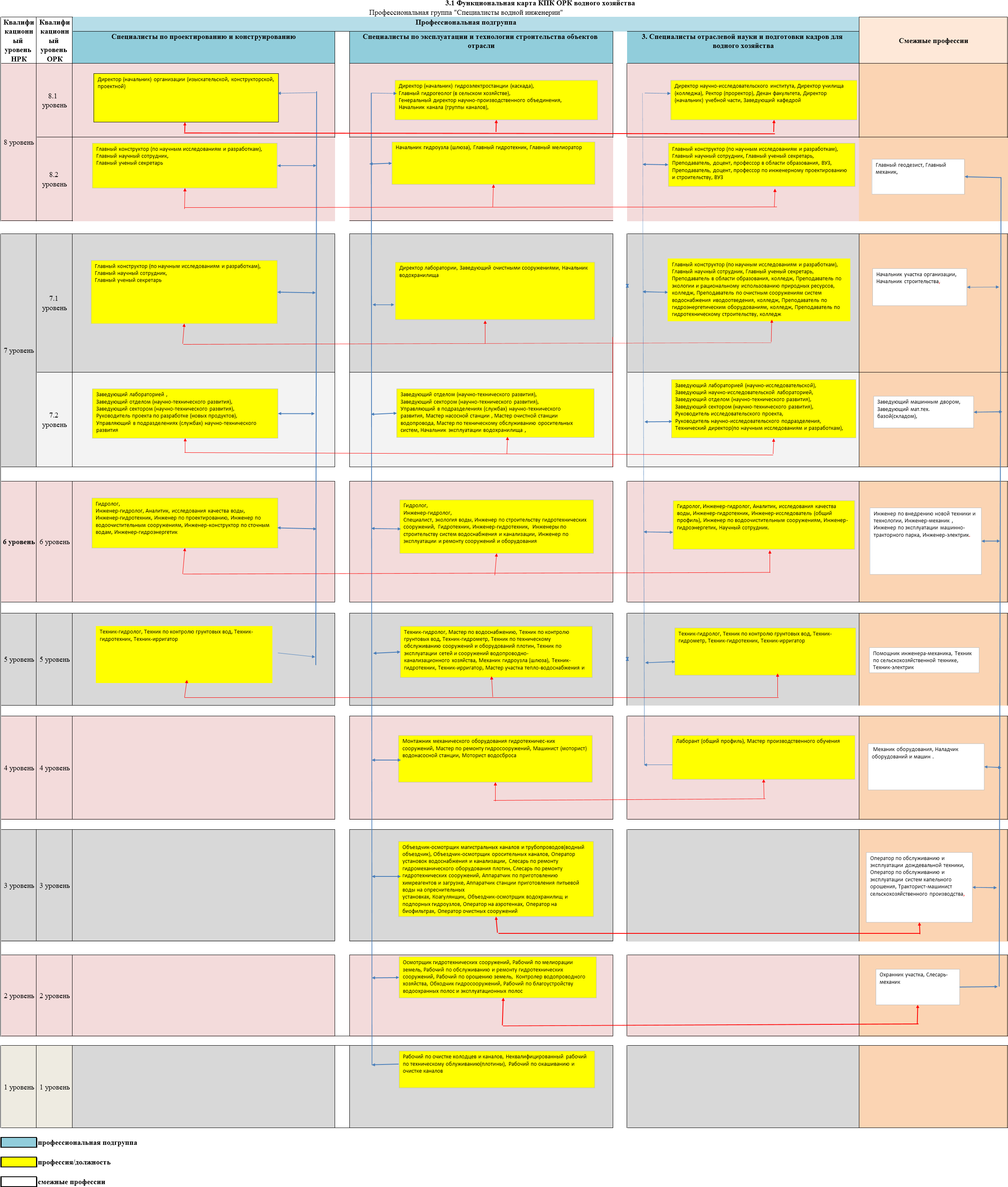 4. Описание ОРК водного хозяйства в соответствии с процессами в профессиональной и трудовой деятельности  В описании ОРК приведены сведения о всех профессиях отрасли, которые в свою очередь распределены по разделам (по видам процессов) с полным описанием дескрипторов (знания, умения, навыки и компетенции) согласно квалификационным уровням (Таблица 14).Таблица 14. Шаблон отраслевой рамки квалификаций «Водное хозяйство»5. Перечень необходимых профессиональных стандартовДля обеспечения профессиональных требований ОРК «Водного хозяйства» необходимо разработать следующий перечень профессиональных стандартов1. Обводнение пастбищ2. Проектирование и эксплуатация водохранилищ сезонного регулирования3. Проектирование и эксплуатация водозаборных речных сооружений4. Проектирование и эксплуатация водопроводных и водоотводящих сетей5. Водоснабжение, водоотведение и охрана водных ресурсов(разработан)6. Гидротехническая мелиорация(разработан)7. Механизация и автоматизация гидромелиоративных работ8. Проектирование и эксплуатация насосных станций9. Проектирование и эксплуатация водохранилищ многолетнего регулирования10. Использование водной энергии11. Забор и подготовка воды12. Очистка сточных вод13. Проектирование и эксплуатация оросительной сети для гидромелиоративных систем14. Проектирование и эксплуатация коллекторно-дренажной сети для гидромелиоративных систем15. Мелиорация засоленных земель16. Ремонт и реконструкция гидротехнических сооружений17. Промышленное водоснабжение.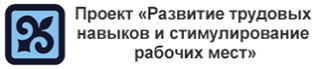 Консорциум ассоциаций АПК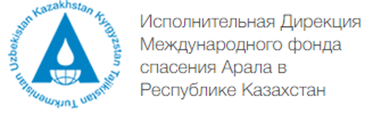 1Паспорт отраслевой рамки квалификаций. Общие положения3Введение3Отрасль: Водное хозяйство4Общие положения: миссия, видение, цель4Анализ отрасли водного хозяйства52Описание элементов отраслевой рамки квалификаций163Карта профессиональной квалификации в ОРК водного хозяйства223.1 Функциональная карта КПК ОРК водного хозяйства404Описание ОРК водного хозяйства в соответствии с процессами в профессиональной и трудовой деятельности  425Перечень необходимых профессиональных стандартов86Приложение:1. Полный текст анализа отрасли водного хозяйства2. Функциональная карта КПК ОРК водного хозяйства (В формате Excel)№п/пСекция ОКЭДРаздел ОКЭДГруппа ОКЭДКласс ОКЭДПодкласс ОКЭД1А «Сельское, лесное и рыбное хозяйство»01 Растениеводство и животноводство, охота и предоставление услуг в этих областях01.6 Деятельность, способствующая выращиванию сельскохозяйственных культур и разведению животных и деятельность по обработке урожая01.61 Деятельность, способствующая растениеводству01.61.2 Эксплуатация оросительных систем2Е «Водоснабжение; сбор, обработка и удаление отходов, деятельность по ликвидации загрязнений»36 Сбор, обработка и распределение воды36.0 Сбор, обработка и распределение воды36.00 Сбор, обработка и распределение воды36.00.0 Сбор, обработка и распределение воды2Е «Водоснабжение; сбор, обработка и удаление отходов, деятельность по ликвидации загрязнений»37 Сбор и обработка сточных вод37.0 Сбор и обработка сточных вод37.00 Сбор и обработка сточных вод37.00.0 Сбор и обработка сточных вод3F «Строительство»42 Гражданское строительство42.9 Строительство прочих инженерных сооружений42.91 Строительство водных сооружений42.91.0 Строительство водных сооружений4М Профессиональная, научная и техническая деятельность72Научные исследования и разработки72.1 Научные исследования и экспериментальные разработки в области естественных и технических наук 72.19 Прочие научные исследования и экспериментальные разработки в области естественных и технических наук72.19.9 Прочие исследования и разработки в области естественных и технических наук4М Профессиональная, научная и техническая деятельность74Прочая профессиональная, научная и техническая деятельность74.9 Прочая профессиональная, научная и техническая деятельность, не включенная в другие группировки74.90 Прочая профессиональная, научная и техническая деятельность, не включенная в другие группировки74.90.9 Иная профессиональная, научная и техническая деятельность, не включенная в другие группировки5P Образование85 Образование85.3 Среднее образование (2-й, 3-й и 4-й  уровни)85.32 Техническое и профессиональное среднее образование 85.32.1 Профессионально-техническое образование5P Образование85 Образование85.3 Среднее образование (2-й, 3-й и 4-й  уровни)85.32 Техническое и профессиональное среднее образование 85.32.2 Среднее специальное образование5P Образование85 Образование85.4 Высшее образование (5-й, 6-й, 7-й, 8-й уровни)85.41 Послесреднее образование85.41.0 Послесреднее образование5P Образование85 Образование85.4 Высшее образование (5-й, 6-й, 7-й, 8-й уровни)85.42 Высшее и послевузовское образование85.42.1 Высшее образование5P Образование85 Образование85.4 Высшее образование (5-й, 6-й, 7-й, 8-й уровни)85.42 Высшее и послевузовское образование85.42.2 Послевузовское образованиеОтрасльЕдиница20142015201620171Сельское, лесное и рыбное хозяйствотенге/м3111,49125,05151,64150,92Промышленностьтенге/м31 514,8514 221,541 211,171 447,73Горнодобывающая промышленность и разработка карьеровтенге/м325 600,2222 002,4220 403,9425 243,34Обрабатывающая  промышленностьтенге/м35 374,6242 010 121,009 982,923 720,25Электроснабжение, подача газа, пара и воздушное  кондиционированиетенге/м3103,93118,36208,86223,76Водоснабжение; канализационная система, контроль над сбором и распределением отходовтенге/м38 664,358 413,8221,0235,57Строительствотенге/м3406 550,66414 870,53510 881,56413 807,58Транспорт и складированиетенге/м3160 438,53352 054,55731 322,23694 092,19Деятельность в области административного и вспомогательного обслуживаниятенге/м30,000,0061 299,65183 973,410Здравоохранение и социальные услугитенге/м3158 644,86192 101,79522 841,00597 518,1№Водохозяйственный районВодные ресурсы, км3Водные ресурсы, км3Водные ресурсы, км3Водные ресурсы, км3Водные ресурсы, км3Водные ресурсы, км3Водные ресурсы, км3Водные ресурсы, км3№Водохозяйственный район1900(1960)19801990200020102011203020501Арало-Сырдарьинский25,8123,423,017,9017,9017,510,226,402Балкаш-Алакольский25,0025,0025,027,8027,8028,024,9021,903Иртышский36,3334,534,033,5033,5036,431,3029,304Ишимский2,902,802,702,602,602,522,602,605Нура-Сарысуйский1,651,551,501,301,301,301,301,306Тобол-Тургайский2,002,002,002,002,002,111,901,807Жайык-Каспийский15,6613,5013,0011,2011,2016,010,509,508Шу-Таласский5,614,254,204,204,204,713,202,20Всего по РКВсего по РК114,96107,0104100,5100,5108,585,9275,00№Водохозяйственный районВодопотребление (без учета объязательных затрат воды, км3/годВодопотребление (без учета объязательных затрат воды, км3/годВодопотребление (без учета объязательных затрат воды, км3/годВодопотребление (без учета объязательных затрат воды, км3/годВодопотребление (без учета объязательных затрат воды, км3/годВодопотребление (без учета объязательных затрат воды, км3/годВодопотребление (без учета объязательных затрат воды, км3/годВодопотребление (без учета объязательных затрат воды, км3/годВодопотребление (без учета объязательных затрат воды, км3/годВодопотребление (без учета объязательных затрат воды, км3/годВодопотребление (без учета объязательных затрат воды, км3/годВодопотребление (без учета объязательных затрат воды, км3/год№Водохозяйственный район1900194019601970198019902000200620102011202020401Арало-Сырдарьинский2,54,58,212,316,811,4265,1597,7377,408,127,2492Балкаш-Алакольский1,01,62,06,07,208,133,503,7193,403,534,3693Иртышский0,51,02,03,04,705,0132,403,0213,403,663,7754Ишимский0,10,20,30,40,60,7070,100,2130,250,210,5525Нура-Сарысуйский0,20,30,50,81,201,6220,601,6321,501,661,9656Тобол-Тургайский0,10,20,30,40,60,7920,100,1620,150,160,4837Урало-Каспийский0,51,32,53,03,804,2751,101,5012,202,052,4698Шу-Таласский0,51,52,02,83,03,2472,102,8132,002,562,693Всего по РКВсего по РК5,410,617,828,737,936,21514,05920,79720,321,9523,55525,0№Водохозяйственные районыВодные ресурсы, км3/годВодные ресурсы, км3/годСуммарное водопотребление (с округлением)Суммарное водопотребление (с округлением)(кв)*,%(кв)*,%№Водохозяйственные районы20202040*20202040202020401Арало-Сырдарьинский10,226,4013,113,61,282,122Балхаш-Алакольский24,9021,9021,922,10,881,013Иртышский31,3029,3022,622,80,720,784Ишимский2,602,601,71,80,650,695Нура-Сарысуйский1,301,302,62,72,002,076Тобол-Торгайский1,901,801,81,80,951,007Жайык-Каспийский10,509,5011,611,71,101,238Шу-Таласский3,202,202,93,10,911,41Всего по республикеВсего по республике85,9275,0078,279,6/79,70,911,06/1,06Примечание.*- данные соответственно за 2030 и 2050 годы, таблица 1.Примечание.*- данные соответственно за 2030 и 2050 годы, таблица 1.Примечание.*- данные соответственно за 2030 и 2050 годы, таблица 1.Примечание.*- данные соответственно за 2030 и 2050 годы, таблица 1.Примечание.*- данные соответственно за 2030 и 2050 годы, таблица 1.Примечание.*- данные соответственно за 2030 и 2050 годы, таблица 1.Примечание.*- данные соответственно за 2030 и 2050 годы, таблица 1.Примечание.*- данные соответственно за 2030 и 2050 годы, таблица 1.Наименование регионовВсегоВодохранилища Пруды Плотины Дамбы Гидроузлы Другие  ГТСАстана2010100Алматы3801470710Алматинская 2126497254220Акмолинская 94126551650Актюбинская 1651101441000Атырауская 160000115ВКО1984742382870Жамбылская 1573385201126ЗКО 573860049Карагандинская 262631813720519Костанайская103110474500Кызылординская 346111421Мангистауская130130000Павлодарская 23108563СКО263031604ЮКО1404212111569ИТОГО:1540331296433126108246НРКОтраслевая рамка квалификацийОтраслевая рамка квалификацийОтраслевая рамка квалификацийУровень квалификацииПроцессы Процессы Процессы 8Раздел 1. Управленческие процессыВсе функции управленческих процессов можно группировать следующим образом: общее руководство, управление основным производством, управление персоналом, технические функции, функции технического обслуживания производства, экономические функции, хозяйственные функции.Раздел 1. Управленческие процессыВсе функции управленческих процессов можно группировать следующим образом: общее руководство, управление основным производством, управление персоналом, технические функции, функции технического обслуживания производства, экономические функции, хозяйственные функции.Раздел 1. Управленческие процессыВсе функции управленческих процессов можно группировать следующим образом: общее руководство, управление основным производством, управление персоналом, технические функции, функции технического обслуживания производства, экономические функции, хозяйственные функции.7Раздел 1. Управленческие процессыВсе функции управленческих процессов можно группировать следующим образом: общее руководство, управление основным производством, управление персоналом, технические функции, функции технического обслуживания производства, экономические функции, хозяйственные функции.Раздел 1. Управленческие процессыВсе функции управленческих процессов можно группировать следующим образом: общее руководство, управление основным производством, управление персоналом, технические функции, функции технического обслуживания производства, экономические функции, хозяйственные функции.Раздел 1. Управленческие процессыВсе функции управленческих процессов можно группировать следующим образом: общее руководство, управление основным производством, управление персоналом, технические функции, функции технического обслуживания производства, экономические функции, хозяйственные функции.6Раздел 2. Подготовка производственного процессаГруппа технических функций, связанных с выполнением подготовительного процесса, способствующих успешной реализации основных процессов в водном хозяйстве (водозабор, транспортировка, водоподготовка) Раздел 3.Основные производственные процессыВ водном хозяйстве осуществляются следующие основные производственные процессы: водопользование и водопотребление, водоотведение, управление режимом рационального водопользования.Раздел 4.Послепроизводственные процессы (сбыт)Послепроизводственные процессы бывают следующего типа:подсистема управления материально-техническим снабжением (управление закупками); подсистема управления сбытом (управление продажами); подсистема технико-экономического планирования производства; подсистема управления трудом и заработной платой.5Раздел 2. Подготовка производственного процессаГруппа технических функций, связанных с выполнением подготовительного процесса, способствующих успешной реализации основных процессов в водном хозяйстве (водозабор, транспортировка, водоподготовка) Раздел 3.Основные производственные процессыВ водном хозяйстве осуществляются следующие основные производственные процессы: водопользование и водопотребление, водоотведение, управление режимом рационального водопользования.Раздел 4.Послепроизводственные процессы (сбыт)Послепроизводственные процессы бывают следующего типа:подсистема управления материально-техническим снабжением (управление закупками); подсистема управления сбытом (управление продажами); подсистема технико-экономического планирования производства; подсистема управления трудом и заработной платой.4Раздел 2. Подготовка производственного процессаГруппа технических функций, связанных с выполнением подготовительного процесса, способствующих успешной реализации основных процессов в водном хозяйстве (водозабор, транспортировка, водоподготовка) Раздел 3.Основные производственные процессыВ водном хозяйстве осуществляются следующие основные производственные процессы: водопользование и водопотребление, водоотведение, управление режимом рационального водопользования.Раздел 4.Послепроизводственные процессы (сбыт)Послепроизводственные процессы бывают следующего типа:подсистема управления материально-техническим снабжением (управление закупками); подсистема управления сбытом (управление продажами); подсистема технико-экономического планирования производства; подсистема управления трудом и заработной платой.3Раздел 5. Вспомогательные процессыГруппа функций технического обслуживания производства включает следующие процессы: функция контроля качества продукции, использование машин и оборудования, инструмента и оснастки; ремонтного и энергетического обслуживания; охраны труда и окружающей среды. Хозяйственные функции управления включают в свой состав транспортное обслуживание, хозяйственное обслуживание Раздел 5. Вспомогательные процессыГруппа функций технического обслуживания производства включает следующие процессы: функция контроля качества продукции, использование машин и оборудования, инструмента и оснастки; ремонтного и энергетического обслуживания; охраны труда и окружающей среды. Хозяйственные функции управления включают в свой состав транспортное обслуживание, хозяйственное обслуживание Раздел 5. Вспомогательные процессыГруппа функций технического обслуживания производства включает следующие процессы: функция контроля качества продукции, использование машин и оборудования, инструмента и оснастки; ремонтного и энергетического обслуживания; охраны труда и окружающей среды. Хозяйственные функции управления включают в свой состав транспортное обслуживание, хозяйственное обслуживание Уровень ОРКХарактер знаний1Элементарные базовые общие знания, полученные в процессе инструктажа или обучения на рабочем месте2Основные базовые знания, полученные в процессе профессиональной подготовки и самостоятельно3Базовые, общеобразовательные и практико-ориентированные профессиональные знания, полученные в процессе профессиональной подготовки и самостоятельно4Профессиональные (практические и теоретические) знания для осуществления деятельности и практический опыт, полученный в процессе профессионального образования и самостоятельно5Широкий диапазон теоретических и практических знаний в профессиональной области. Самостоятельный поиск информации, необходимый для решения профессиональных задач6Широкий диапазон специальных (теоретических и практических) знаний (в том числе, инновационных). Самостоятельный поиск, анализ и оценка профессиональной информации7Концептуальные профессиональные и/или научные знания (в том числе и инновационных) и опыта в определенной области и/или на стыке областей. Оценка и отбор профессиональной информации. Создание новых знаний прикладного характера в определенной области. Определение источников и поиск информации, необходимой для развития деятельности8Знания на самом передовом уровне в области науки и профессиональной деятельности. Использовать специальные знания для критического анализа, оценки и синтеза новых сложных идей, которые находятся на самом передовом рубеже данной области. Оценка и отбор информации, необходимой для развития деятельности. Расширять или переосмысливать существующие знания и/ или профессиональную практику в рамках конкретной области или на стыке областей. Демонстрировать способность устойчивого интереса к разработке новых идей или процессов и высокий уровень понимания процессов обучения. Методологические знания в области инновационно- профессиональной деятельностиУровень ОРКХарактеристика умений (навыков)1Выполнение элементарных стандартных практических заданий по известному образцу.2Выполнение простых практических заданий.Выбор способа действий по заданному инструкциями алгоритму.Коррекция действий в соответствии с условиями рабочей ситуации3Решение стандартных и простых однотипных практических задач.Выбор способов действий из известных на основе знаний и практического опыта.Коррекция деятельности с учетом полученных результатов4Решение типовых практических задач широкого спектра, требующих самостоятельного анализа рабочей ситуации и ее предсказуемых изменений.Выбор технологических путей осуществления деятельности.Текущий и итоговый контроль, оценка и коррекция деятельности5Решение практических задач, предполагающих многообразие способов решения и их выбор.Творческий подход (или умения и навыки самостоятельно разрабатывать и выдвигать различные, в том числе альтернативные варианты решения профессиональных проблем с применением теоретических и практических знанийТекущий и итоговый контроль, оценка и коррекция деятельности6Решение проблем технологического или методического характера, относящихся к определенной области знаний, предполагающих выбор и многообразие способов решения.Разработка, внедрение, контроль, оценка и коррекция компонентов технологического процессаУмения и навыки осуществлять научно-исследовательскую и инновационную деятельность по развитию нового знания и процедур интеграции знаний различных областей, правильно и логично оформлять свои мысли в письменной и устной форме, применять на практике теоретические знания в конкретной области7Решение проблем, технологического или методического характера, требующих разработки новых подходов, использования разнообразных методов (в том числе и инновационных).Коррекция деятельности подразделения или организации.Умения и навыки научно обосновывать постановку целей и выбор методов и средств их достижения.8Исследовать, разрабатывать, реализовывать и адаптировать проекты, ведущие к получению новых знаний и новых решений.Самые продвинутые и специализированные навыки и умения, включая синтез и оценку, требуемые для решения критических проблем в исследовании и/или новшестве и позволяющие пересматривать и обновлять существующее знание или профессиональную практику.Способность участвовать в устной или письменной форме впрофессиональных дискуссиях, а также публиковать исходные результатыисследований в международных академических изданиях. Может способствовать на научном и профессиональном уровне техническому, общественному и культурному прогрессу общества.Умения генерировать идеи, прогнозировать результаты инновационнойдеятельности осуществлять широкомасштабные изменения в профессиональной и социальной сфере, руководить сложными производственными и научными процессами.УровниквалификацийУровниквалификацийПути достижения квалификации соответствующего уровняУровни навыков по НКЗ РКв НРКв ОРКПути достижения квалификации соответствующего уровняУровни навыков по НКЗ РК11Начальное образование, краткосрочное обучение и инструктаж122Основное среднее образование, программы профессионального обучения, переподготовки рабочих и служащих133Общее среднее образование – техническое и профессиональное образование  и/или профессиональная подготовка, обучение на предприятии144Общее среднее образование - техническое образование профессиональное образование(специалист среднего звена) и практический опыт, курсы на базе организации образования по программам профессиональной подготовки до одного года или обучение на предприятии 255Послесреднее образование (прикладной бакалавриат), квалификации специалиста среднего звена и практический опыт работы266Высшее специальное образование, бакалавриат, практический опыт работы277Послевузовское образование (магистратура на основе освоенной программы бакалавриата) и/или практический опыт работы 388Докторантура PhD, ученая степень доктора PhD, доктора наук, кандидат наук или высшее профессиональное образование и практический опыт по специальности, либо опыт управленческой работы в отрасли4Квал.уровень НРККвал.уровень ОРКПрофессии по квалификационным уровням отрасли (профессиональная группа- водная инженерия)Профессии по квалификационным уровням отрасли (профессиональная группа- водная инженерия)Профессии по квалификационным уровням отрасли (профессиональная группа- водная инженерия)Квал.уровень НРККвал.уровень ОРКПрофессиональная подгруппа- проектирование и конструирования объектовПрофессиональная подгруппа-эксплуатация и технология строительства объектовПрофессиональная подгруппа- отраслевая наука и подготовка кадров для водного хозяйства11 слесарь, охранник, оператор, рабочие22Оператор, обходчик, рабочие (монтажник и т.д.)33Оператор, техник, квалифицированные рабочие44Техник-гидротехник, диспетчер, специалист, наладчик, техник-гидролог, техник-мелиоратор, техник-мелиораторЛаборант, мастер55Специалист,нормоконтролер, инженер программистМастер участка, гидротехник, главный диспетчер, техник мелиоратор, контролер, техник-строитель, техник-гидротехник, технадзорМастер, инженер, старший лаборант, специалист, научный сотрудник66Инженер проектировщик, старший инженер, инженер конструкторИнженер-гидротехник, мастер участка, инженера по видам работ (ТБ, охрана труда и т.д.), инженер мелиоратор, производитель работ, инженера, специалисты,  инженер-гидрогеолог Научный сотрудник, инженер исследователь, специалист, мастер производственного обучения, преподаватель, зав.лабораторией, старший научный сотрудник77Главный инженер проекта, начальник отдела, главный конструктор проектаГлавный гидротехник, главный инженер, начальник канала (отдела), управления, водохранилищ, главный специалист, начальник гидроузла, главный мелиораторСтарший научный сотрудник, начальник отдела, заведующий лаборатории, старший преподаватель, руководитель научного исследования88Руководитель проектной организацииРуководитель организацийГлавный конструктор, руководитель организации, ассоциированный профессор, профессорТаблица 12. Карта профессиональной квалификаций (КПК) в отрасли "Водное хозяйство" с учетом Международной стандартной классификации занятий 2008 (ISCO-08) и Национального классификатора занятий Республики Казахстан 01-2017Таблица 12. Карта профессиональной квалификаций (КПК) в отрасли "Водное хозяйство" с учетом Международной стандартной классификации занятий 2008 (ISCO-08) и Национального классификатора занятий Республики Казахстан 01-2017Таблица 12. Карта профессиональной квалификаций (КПК) в отрасли "Водное хозяйство" с учетом Международной стандартной классификации занятий 2008 (ISCO-08) и Национального классификатора занятий Республики Казахстан 01-2017Таблица 12. Карта профессиональной квалификаций (КПК) в отрасли "Водное хозяйство" с учетом Международной стандартной классификации занятий 2008 (ISCO-08) и Национального классификатора занятий Республики Казахстан 01-2017Таблица 12. Карта профессиональной квалификаций (КПК) в отрасли "Водное хозяйство" с учетом Международной стандартной классификации занятий 2008 (ISCO-08) и Национального классификатора занятий Республики Казахстан 01-2017Таблица 12. Карта профессиональной квалификаций (КПК) в отрасли "Водное хозяйство" с учетом Международной стандартной классификации занятий 2008 (ISCO-08) и Национального классификатора занятий Республики Казахстан 01-2017Таблица 12. Карта профессиональной квалификаций (КПК) в отрасли "Водное хозяйство" с учетом Международной стандартной классификации занятий 2008 (ISCO-08) и Национального классификатора занятий Республики Казахстан 01-2017Таблица 12. Карта профессиональной квалификаций (КПК) в отрасли "Водное хозяйство" с учетом Международной стандартной классификации занятий 2008 (ISCO-08) и Национального классификатора занятий Республики Казахстан 01-2017Таблица 12. Карта профессиональной квалификаций (КПК) в отрасли "Водное хозяйство" с учетом Международной стандартной классификации занятий 2008 (ISCO-08) и Национального классификатора занятий Республики Казахстан 01-2017Таблица 12. Карта профессиональной квалификаций (КПК) в отрасли "Водное хозяйство" с учетом Международной стандартной классификации занятий 2008 (ISCO-08) и Национального классификатора занятий Республики Казахстан 01-2017Таблица 12. Карта профессиональной квалификаций (КПК) в отрасли "Водное хозяйство" с учетом Международной стандартной классификации занятий 2008 (ISCO-08) и Национального классификатора занятий Республики Казахстан 01-2017Таблица 12. Карта профессиональной квалификаций (КПК) в отрасли "Водное хозяйство" с учетом Международной стандартной классификации занятий 2008 (ISCO-08) и Национального классификатора занятий Республики Казахстан 01-2017Таблица 12. Карта профессиональной квалификаций (КПК) в отрасли "Водное хозяйство" с учетом Международной стандартной классификации занятий 2008 (ISCO-08) и Национального классификатора занятий Республики Казахстан 01-2017Таблица 12. Карта профессиональной квалификаций (КПК) в отрасли "Водное хозяйство" с учетом Международной стандартной классификации занятий 2008 (ISCO-08) и Национального классификатора занятий Республики Казахстан 01-2017Таблица 12. Карта профессиональной квалификаций (КПК) в отрасли "Водное хозяйство" с учетом Международной стандартной классификации занятий 2008 (ISCO-08) и Национального классификатора занятий Республики Казахстан 01-2017Таблица 12. Карта профессиональной квалификаций (КПК) в отрасли "Водное хозяйство" с учетом Международной стандартной классификации занятий 2008 (ISCO-08) и Национального классификатора занятий Республики Казахстан 01-2017Таблица 12. Карта профессиональной квалификаций (КПК) в отрасли "Водное хозяйство" с учетом Международной стандартной классификации занятий 2008 (ISCO-08) и Национального классификатора занятий Республики Казахстан 01-2017Таблица 12. Карта профессиональной квалификаций (КПК) в отрасли "Водное хозяйство" с учетом Международной стандартной классификации занятий 2008 (ISCO-08) и Национального классификатора занятий Республики Казахстан 01-2017Таблица 12. Карта профессиональной квалификаций (КПК) в отрасли "Водное хозяйство" с учетом Международной стандартной классификации занятий 2008 (ISCO-08) и Национального классификатора занятий Республики Казахстан 01-2017Таблица 12. Карта профессиональной квалификаций (КПК) в отрасли "Водное хозяйство" с учетом Международной стандартной классификации занятий 2008 (ISCO-08) и Национального классификатора занятий Республики Казахстан 01-2017Таблица 12. Карта профессиональной квалификаций (КПК) в отрасли "Водное хозяйство" с учетом Международной стандартной классификации занятий 2008 (ISCO-08) и Национального классификатора занятий Республики Казахстан 01-2017Сектор IСектор IIСектор IIСектор IIIСектор VIIСектор IXСектор IXсекция ОКЭДСЕКЦИЯ А Сельское, лесное и рыболовное хозяйствоСЕКЦИЯ E Водоснабжение; сбор, обработка и удаление отходов, деятельность по ликвидации загрязненийСЕКЦИЯ E Водоснабжение; сбор, обработка и удаление отходов, деятельность по ликвидации загрязненийСЕКЦИЯ F СтроительствоСЕКЦИЯ M  Профессиональная, научная и техническая деятельностьСЕКЦИЯ P    ОбразованиеСЕКЦИЯ P    Образование№МЕЖДУНАРОДНАЯ СТАНДАРТНАЯ КЛАССИФИКАЦИЯ ЗАНЯТИЙ 2008 (начальные группы)МЕЖДУНАРОДНАЯ СТАНДАРТНАЯ КЛАССИФИКАЦИЯ ЗАНЯТИЙ 2008 (начальные группы)МЕЖДУНАРОДНАЯ СТАНДАРТНАЯ КЛАССИФИКАЦИЯ ЗАНЯТИЙ 2008 (начальные группы)СовпадениеНАЦИОНАЛЬНЫЙ КЛАССИФИКАТОР ЗАНЯТИЙ РК 01-2017 (начальные группы)НАЦИОНАЛЬНЫЙ КЛАССИФИКАТОР ЗАНЯТИЙ РК 01-2017 (начальные группы)НАЦИОНАЛЬНЫЙ КЛАССИФИКАТОР ЗАНЯТИЙ РК 01-2017 (начальные группы)СовпадениеНАЦИОНАЛЬНЫЙ КЛАССИФИКАТОР ЗАНЯТИЙ РК 01-2017 (группы занятий)НАЦИОНАЛЬНЫЙ КЛАССИФИКАТОР ЗАНЯТИЙ РК 01-2017 (группы занятий)НАЦИОНАЛЬНЫЙ КЛАССИФИКАТОР ЗАНЯТИЙ РК 01-2017 (группы занятий)осн группыуровень навыковУровень НРКУровень ОРКраздел ОКЭД1363743728585№Код МСКЗНаименование на английском языкеНаименование на русском языкеСовпадениеКод НКЗНаименование на русском языкеНаименование на государственном языкеСовпадениеКод НКЗНаименование на русском языкеНаименование на государственном языкеосн группыуровень навыковУровень НРКУровень ОРКПеречень типовых процессов предприятия Деятельность способствующая рестениеводству (эксплуатация оросительных систем)Сбор, обработка и распределение воды Сбор и обработка сточных водСпециализированные строительные работыНаучные исследования и разработкиОбразованиеОбразованиекод.01.6136.037.043,172,185,385.4, 85.5 141120Managing directors and chief executivesДиректора и руководители высшего звена1210Первые руководители учреждений, организаций и предприятийМекемелердің, ұйымдардың және кәсіпорындардың бірінші басшылары1210-0Первые руководители учреждений, организаций и предприятийМекемелердің, ұйымдардың және кәсіпорындардың бірінші басшылары1 Руководители и государственные служащие  4 8 6-81210-0-022 Директор (начальник) гидроэлектростанции (каскада)1210-0-008 Генеральный директор научно-производственного объединения
1210-0-024 Директор (начальник) организации (изыскательской, конструкторской,
проектной)
1210-0-042 Директор научно-исследовательского института1210-0-053 Директор училища (колледжа)1210-0-069 Ректор (проректор)251223Research and development managersРуководители подразделений по научным исследованиям и разработкам1233Функциональные руководители (управляющие) по научным исследованиям и разработкамҒылыми зерттеулер және әзірлемелер жөніндегі функционалдық басшылар (басқарушылар)1233-0Функциональные руководители (управляющие) по научным исследованиям и разработкамҒылыми зерттеулер және әзірлемелер жөніндегі функционалдық басшылар (басқарушылар)1 Руководители и государственные служащие 1233-0-001 Главный конструктор (по научным исследованиям и разработкам)
1233-0-002 Главный научный сотрудник
1233-0-003 Главный ученый секретарь
1233-0-004 Директор лаборатории
1233-0-006 Заведующий лабораторией (научно-исследовательской)
1233-0-007 Заведующий научно-исследовательской лабораторией
1233-0-008 Заведующий отделом (научно-технического развития)
1233-0-009 Заведующий сектором (научно-технического развития)
1233-0-014 Руководитель исследовательского проекта
1233-0-015 Руководитель научно-исследовательского подразделения
1233-0-016 Руководитель проекта по разработке (новых продуктов)
1233-0-017  Технический директор(по научным исследованиям и разработкам)
1233-0-018 Управляющий в подразделениях (службах) научно-технического
развития261311Agricultural and forestry production managersРуководители подразделений в сельском и лесном хозяйствахч1310Руководители (управляющие) специализированных сельскохозяйственных подразделенийМамандандырылған ауыл шаруашылығы бөлімшелерінің басшылары (басқарушылары)1310-1Руководители (управляющие) специализированных растениеводческих и животноводческих подразделенийМамандандырылған өсімдік шаруашылығы және мал шаруашылығы бөлімшелерінің басшылары (басқарушылары)1 Руководители и государственные служащие 1310-1-009 Главный гидрогеолог (в сельском хозяйстве)                       1310-1-014 Главный мелиоратор                          1310-1-033 Начальник канала (группы каналов)371324Supply, distribution and related managersРуководители служб по снабжению, распространению товаров и аналогичным видам деятельности1325Руководители (управляющие) специализированных транспортных подразделенийМамандандырылған көлік бөлімшелерінің басшылары (басқарушылары)1325-3Руководители (управляющие) специализированных морских и водных транспортных подразделенийМамандандырылған теңіз және су көлік бөлімшелерінің басшылары (басқарушылары)1 Руководители и государственные служащие 1325-3-010 Начальник гидроузла (шлюза)561439Services managers not elsewhere classifiedРуководители иных сфер обслуживания, не входящие в другие группыч1329Руководители (управляющие) специализированных производственных, добывающих, строительных, снабженческих и транспортных подразделений, н.в.д.г.Б.т.к. мамандандырылған өндірістік, өндіруші, құрылыс, жабдықтау және көлік бөлімшелерінің басқа да басшылары (басқарушылары)1329-3Руководители (управляющие) специализированных электро-, энерго-, водо-, паро-, газоснабжающих подразделенийМамандандырылған электрмен, энергиямен, сумен, бумен, газбен жабдықтау бөлімшелерінің басшылары (басқарушылары)1 Руководители и государственные служащие 461439Services managers not elsewhere classifiedРуководители иных сфер обслуживания, не входящие в другие группыч1329Руководители (управляющие) специализированных производственных, добывающих, строительных, снабженческих и транспортных подразделений, н.в.д.г.Б.т.к. мамандандырылған өндірістік, өндіруші, құрылыс, жабдықтау және көлік бөлімшелерінің басқа да басшылары (басқарушылары)1329-4Руководители (управляющие) специализированных мелиоративных и утилизирующих отходы подразделенийМамандандырылған мелиорациялық және қалдықтарды кәдеге жарату бөлімшелерінің басшылары (басқарушылары)1 Руководители и государственные служащие 1329-4-008 Мастер по техническому обслуживанию оросительных систем, 
1329-4-009 Начальник водохранилища, 
1329-4-010 Начальник эксплуатации водохранилища, 
1329-4-011 Руководители подразделений в водном хозяйстве, 
1329-1-017 Мастер участка (в прочих отраслях)1329-4-003 Заведующий очистными сооружениями 1329-4-005  Мастер насосной станции                             1329-4-006 Мастер очистной станции водопровода        1329-4-008 Мастер по техническому обслуживанию оросительных систем      1329-4-009 Начальник водохранилища                 1329-4-010  Начальник эксплуатации водохранилища  1329-4-011 Руководители подразделений в водном хозяйстве   1329-4-003 Заведующий очистными сооружениями, 
1329-4-005 Мастер насосной станции, 
1329-4-006 Мастер очистной станции водопровода, 
1329-4-009 Начальник водохранилища, 
1329-4-010 Начальник эксплуатации водохранилища, 
1329-4-011 Руководители подразделений в водном хозяйстве, 
1329-1-017 Мастер участка (в прочих отраслях)571439Services managers not elsewhere classifiedРуководители иных сфер обслуживания, не входящие в другие группыч1329Руководители (управляющие) специализированных производственных, добывающих, строительных, снабженческих и транспортных подразделений, н.в.д.г.Б.т.к. мамандандырылған өндірістік, өндіруші, құрылыс, жабдықтау және көлік бөлімшелерінің басқа да басшылары (басқарушылары)1345-0Руководители (управляющие) специализированных подразделений в сфере образованияБілім беру саласындағы мамандандырылған бөлімшелердің басшылары (басқарушылары)1 Руководители и государственные служащие 1345-0-004 Директор (начальник) учебной части, 
1345-0-005 Директор кабинета (методического, учебно-методического), 
1345-0-013 Завуч, 
1345-0-015 Мастер учебного центра, 
1345-0-016 Мастер учебно-производственной мастерской, 
1345-0-022 Руководитель центра повышения квалификации1345-0-001 Декан факультета
1345-0-004 Директор (начальник) учебной части
1345-0-010 Заведующий кафедрой712133Environmental protection professionalsСпециалисты в области защиты окружающей среды2133Специалисты-профессионалы в области защиты окружающей средыҚоршаған ортаны қорғау саласындағы кәсіби мамандар2114-3ГидрологиГидрологтар2 Специалисты-профессионалы4 8 6-8 2114-3-003 Гидролог, 
2114-3-007 Инженер-гидролог2114-3-003 Гидролог, 
2114-3-007 Инженер-гидролог912133Environmental protection professionalsСпециалисты в области защиты окружающей среды2133Специалисты-профессионалы в области защиты окружающей средыҚоршаған ортаны қорғау саласындағы кәсіби мамандар2133-3Специалисты-профессионалы по энерго и водосбережениюЭнергиямен және сумен жабдықтау жөніндегі кәсіби мамандар2 Специалисты-профессионалы922133Environmental protection professionalsСпециалисты в области защиты окружающей среды2133Специалисты-профессионалы в области защиты окружающей средыҚоршаған ортаны қорғау саласындағы кәсіби мамандар2133-9Другие специалисты-профессионалы в области защиты окружающей среды и родственных занятий, н.в.д.г.Б.т.к. Қоршаған ортаны қорғау және тектес қызметтер саласындағы  басқа да кәсіби мамандар2 Специалисты-профессионалыСХ2133-9-002 Аналитик, исследования качества воды2133-9-002 Аналитик, исследования качества воды2133-9-002 Аналитик, исследования качества воды932141Industrial and production engineersИнженеры в промышленности и на производстве2141Производственные инженеры, в т.ч. по продукцииӨндіріс инженерлері, оның ішінде өнім жөніндегі инжинерлер2141-1Инженеры-технологи (общий профиль)Инженер-технологтар (жалпы бейін)2 Специалисты-профессионалы2141-1-001 Инженер на производстве2141-1-001 Инженер на производстве2141-1-001 Инженер на производстве2141-1-001 Инженер на производстве2141-1-004 Инженер-исследователь (общий профиль)992142Civil engineersИнженеры по гражданскому строительству2142Инженеры-строителиИнженер-құрылысшылар2142-2Инженеры по строительству зданий и сооруженийҒимараттар мен құрылыстарды салу жөніндегі инженерлер2 Специалисты-профессионалы2142-2-001 Инженер по строительству гидротехнических сооружений2142-2-001 Инженер по строительству гидротехнических сооружений2142-2-001 Инженер по строительству гидротехнических сооружений2142-2-001 Инженер по строительству гидротехнических сооружений, 
2142-2-003 Инженер проектировщик (зданий1032142Civil engineersИнженеры по гражданскому строительству2142Инженеры-строителиИнженер-құрылысшылар2142-9Другие инженеры-строители, н.в.д.г.Б.т.к. басқа да инженер-құрылысшылар2 Специалисты-профессионалы2142-9-001 Гидротехник, 
2142-9-004 Инженер по организации эксплуатации и ремонту зданий и сооружений, 
2142-9-013 Инженер-гидротехник2142-9-001 Гидротехник,
2142-9-006 Инженер по эксплуатации и ремонту сооружений и оборудования водопроводно-канализационного хозяйства, 
2142-9-013 Инженер-гидротехник, 
2142-9-015 Инженеры по строительству систем водоснабжения и канализации2142-9-001 Гидротехник, 
2142-9-004 Инженер по организации эксплуатации и ремонту зданий и сооружений, 
2142-9-006 Инженер по эксплуатации и ремонту сооружений и оборудования водопроводно-канализационного хозяйства, 
2142-9-013 Инженер-гидротехник, 
2142-9-015 Инженеры по строительству систем водоснабжения и канализации2142-9-001 Гидротехник, 
2142-9-004 Инженер по организации эксплуатации и ремонту зданий и сооружений, 1052143Environmental engineersИнженеры по охране окружающей среды2143Инженеры по охране окружающей средыҚоршаған ортаны қорғау жөніндегі инженерлер2143-2Инженеры по канализационной системе и распределению отходовКәріз жүйесі және қалдықтарды бөлу жөніндегі инженерлер2 Специалисты-профессионалы2143-2-001 Инженер по водоочистительным сооружениям, 
2143-2-003 Инженер по очистке сточных вод, 
2143-2-004 Инженер по технической эксплуатации санитарно-технического оборудования, 
2143-2-005 Инженер-конструктор по сточным водам, 
2143-2-006 Инженер-сантехник2143-2-001 Инженер по водоочистительным сооружениям, 
2143-2-003 Инженер по очистке сточных вод, 
2143-2-004 Инженер по технической эксплуатации санитарно-технического оборудования, 
2143-2-005 Инженер-конструктор по сточным водам, 
2143-2-006 Инженер-сантехник1382151Electrical engineersИнженеры-электрики2151Инженеры-электрикиИнженер-электриктер2151-2Инженеры-энергетикиИнженер-энергетиктер2 Специалисты-профессионалы2151-2-018 Инженер-гидроэнергетик1392151Electrical engineersИнженеры-электрики2151Инженеры-электрикиИнженер-электриктер2151-3Инженеры-теплотехникиИнженер-жылу техниктері2 Специалисты-профессионалы2151-3-002 Инженер по очистным сооружениям и теплотехнике1562164Town and traffic plannersГрадостроители и проектировщики транспортных узлов2164Проектировщики-градостроители и другие проектировщикиЖобалаушылар-қала құрылысшылары және басқа жобалаушылар2164-9Другие проектировщики, н.в.д.г.Б.т.к. басқа да жобалаушылар2 Специалисты-профессионалы2164-9-001 Инженер по проектированию2312310University and higher education teachersПреподаватели университетов и других вузов2311Профессорско-преподавательский состав университетов и других ВУЗов в области образованияБілім саласындағы университеттер мен басқа ЖОО-ның профессорлық-оқытушылық құрамы2311-0Профессорско-преподавательский состав университетов и других ВУЗов в области образованияБілім саласындағы университеттер мен басқа ЖОО-ның профессорлық-оқытушылық құрамы2 Специалисты-профессионалы2311-0-001 Преподаватель, доцент, профессор в области образования, ВУЗ2432310University and higher education teachersПреподаватели университетов и других вузов2318Профессорско-преподавательский состав университетов и других ВУЗов в области технических наук и технологийТехникалық ғылымдар және технология саласындағы университеттер мен басқа ЖОО-ның профессорлық-оқытушылық құрамы2318-1Профессорско-преподавательский состав университетов и других ВУЗов в области инженерии и инженерного делаИнженерия және инженерлік іс саласындағы университеттер мен басқа ЖОО-ның профессорлық-оқытушылық құрамы2 Специалисты-профессионалы2318-1-002
  Преподаватель, доцент, профессор по инженерному проектированию и строительству, ВУЗ2592320Vocational education teachersПреподаватели средних профессиональных учебных заведений2331Инженерно-педагогические работники колледжей и других организаций ТиПО в области образованияБілім беру саласындағы колледждер мен басқа ТжКБ ұйымдардың инженерлік-педагогикалық жұмыскерлері2331-0Инженерно-педагогические работники колледжей и других организаций ТиПО в области образованияБілім беру саласындағы колледждер мен басқа ТжКБ ұйымдардың инженерлік-педагогикалық жұмыскерлері2 Специалисты-профессионалы2331-001 Преподаватель в области образования, колледж2672320Vocational education teachersПреподаватели средних профессиональных учебных заведений2336Инженерно-педагогические работники колледжей и других организаций ТиПО в области естественных наук, математики и статистикиЖаратылыстану ғылымдары, математика және статистика саласындағы колледждер мен басқа ТжКБ ұйымдардың инженерлік-педагогикалық жұмыскерлері2336-2Инженерно-педагогические работники колледжей и других организаций ТиПО в области окружающей средыҚоршаған орта саласындағы колледждер мен басқа ТжКБ ұйымдардың инженерлік-педагогикалық қызметкерлері2 Специалисты-профессионалы2336-2-008 Преподаватель по экологии и рациональному использованию
природных ресурсов, колледж2712320Vocational education teachersПреподаватели средних профессиональных учебных заведений2338Инженерно-педагогические работники колледжей и других организаций ТиПО в области технических наук и технологийТехника ғылымдары және технология салаларындағы колледждер мен басқа ТжКБ ұйымдардың инженерлік-педагогикалық жұмыскерлері2338-1Инженерно-педагогические работники колледжей и других организаций ТиПО в области инженерии и инженерного делаИнженерия және инженерлік іс саласындағы колледждер мен басқа техникалық және кәсіптік білім беретін ұйымдардың инженерлік-педагогикалық жұмыскерлері2 Специалисты-профессионалы2338-1-056 Преподаватель по очистным сооружениям систем водоснабжения иводоотведения, колледж2722320Vocational education teachersПреподаватели средних профессиональных учебных заведений2338Инженерно-педагогические работники колледжей и других организаций ТиПО в области технических наук и технологийТехника ғылымдары және технология салаларындағы колледждер мен басқа ТжКБ ұйымдардың инженерлік-педагогикалық жұмыскерлері2338-2Инженерно-педагогические работники колледжей и других организаций ТиПО в области производственных и обрабатывающих отраслейӨндіріс және қайта өндіру салаларындағы колледждер мен ТжКБ ұйымдардың инженерлік-педагогикалық жұмыскерлері2 Специалисты-профессионалы2338-2-003 Преподаватель по гидроэнергетическим оборудованиям, колледж
2338-2-004 Преподаватель по гидроэнергетическим установкам, колледж
2338-3-007 Преподаватель по гидротехническому строительству, колледж2732320Vocational education teachersПреподаватели средних профессиональных учебных заведений2338Инженерно-педагогические работники колледжей и других организаций ТиПО в области технических наук и технологийТехника ғылымдары және технология салаларындағы колледждер мен басқа ТжКБ ұйымдардың инженерлік-педагогикалық жұмыскерлері2338-3Инженерно-педагогические работники колледжей и других организаций ТиПО в области архитектуры и строительстваСәулет және құрылыс саласындағы колледждер мен басқа техникалық және кәсіптік білім беретін ұйымдардың инженерлік-педагогикалық жұмыскерлері2 Специалисты-профессионалы2379-9-004 Научный сотрудник (в области образования)2742320Vocational education teachersПреподаватели средних профессиональных учебных заведений2341Инженерно-педагогические работники колледжей и других организаций ТиПО в области сельскохозяйственных наукАуыл шаруашылығы ғылымдары саласындағы колледждер мен басқа техникалық және кәсіптік білім беретін ұйымдардың инженерлік-педагогикалық жұмыскерлері2341-1Инженерно-педагогические работники колледжей и других организаций ТиПО в области сельского хозяйстваАуыл шаруашылығы саласындағы колледждер мен басқа техникалық және кәсіптік білім беретін ұйымдардың инженерлік-педагогикалық жұмыскерлері2 Специалисты-профессионалы4383111Chemical and physical science techniciansТехники в области химических и физических наук3111Техники в области химических и физических наукХимия және физика ғылымдары саласындағы техниктер3111-3Техники-геологиТехник-геологтар3 Специалисты-техники и иной вспомогательный профессиональный персонал 37 5-7 3111-3-013 Техник-гидролог4463112Civil engineering techniciansТехники по гражданскому строительству3113Техники-строителиТехник-құрылысшылар3113-5Техники по специализированным работамАрнайы жұмыстар жөніндегі техниктер3 Специалисты-техники и иной вспомогательный профессиональный персонал3113-5-001 Мастер по водоснабжению4473112Civil engineering techniciansТехники по гражданскому строительству3113Техники-строителиТехник-құрылысшылар3113-9Другие техники-строители, н.в.д.г.Б.т.к. басқа да техник-құрылысшылар3 Специалисты-техники и иной вспомогательный профессиональный персонал3113-9-002 Техник по техническому обслуживанию сооружений и оборудований плотин     3113-9-004  Техник-гидрометр4673115Mechanical engineering techniciansТехники-механикич3115Техники-механикиТехник-механиктер3115-1Техники-механики (общий профиль)Техник-механиктер (жалпы бейін)3 Специалисты-техники и иной вспомогательный профессиональный персонал3115-1-003 Механик гидроузла (шлюза)4743115Mechanical engineering techniciansТехники-механикич3115Техники-механикиТехник-механиктер3115-9Другие техники-механики, н.в.д.г.Б.т.к. басқа да техник-механиктер3 Специалисты-техники и иной вспомогательный профессиональный персонал3115-9-022 Техник-гидротехник4903119Physical and engineering science technicians not elsewhere classifiedТехники в области физических и технических наук, не входящие в другие начальные группы3114Техники по охране окружающей средыҚоршаған ортаны қорғау жөніндегі техниктер3114-1Техники по охране окружающей среды (общий профиль)Қоршаған ортаны қорғау жөніндегі техниктер (жалпы бейін)3 Специалисты-техники и иной вспомогательный профессиональный персонал3114-1-005 Техник по контролю грунтовых вод4913119Physical and engineering science technicians not elsewhere classifiedТехники в области физических и технических наук, не входящие в другие начальные группы3114Техники по охране окружающей средыҚоршаған ортаны қорғау жөніндегі техниктер3114-2Техники по канализационной системе и распределением отходовКәріз жүйесі және қалдықтарды бөлу жөніндегі техниктер3 Специалисты-техники и иной вспомогательный профессиональный персонал3114-2-004 Техник по эксплуатации сетей и сооружений водопроводно-
канализационного хозяйства
3114-2-005 Техник по эксплуатации сооружений водопроводного хозяйства5013122Manufacturing supervisorsБригадиры в обрабатывающей промышленности7200Супервайзеры (бригадиры) над рабочими по металлообработке, обслуживанию оборудования и родственных занятий, кроме электриковМеталл өңдеу, жабдықтарға қызмет көрсету жөніндегі және электриктерден басқа, тектес қызметтер жұмысшыларының үстінен қарайтын супервайзерлер (бригадирлер)7200-0Супервайзеры (бригадиры) над рабочими по металлообработке, обслуживанию оборудования и родственных занятий, кроме электриковМеталл өңдеу, жабдықтарға қызмет көрсету жөніндегі және электриктерден басқа, тектес қызметтер жұмысшыларының үстінен қарайтын супервайзерлер (бригадирлер)3 Специалисты-техники и иной вспомогательный профессиональный персонал2 4-6 1-6 7200-0-025 Мастер по ремонту гидросооружений5073123Construction supervisorsБригадиры в строительстве7100Супервайзеры (бригадиры) над строителями-монтажниками, строителями-отделочниками, малярами и рабочими родственных занятий, кроме электриковҚұрылысшы-монтажшылар, құрылысшы-әрлеушілер, сылақшылар және электриктерден басқа, тектес қызметтер жұмысшыларының үстінен қарайтын супервайзерлер (бригадирлер)7100-0Супервайзеры (бригадиры) над строителями-монтажниками, строителями-отделочниками, малярами и рабочими родственных занятий, кроме электриковҚұрылысшы-монтаждаушылар, құрылысшы-әрлеушілер, сылақшылар және электриктерден басқа, тектес қызметтер жұмысшыларының үстінен қарайтын супервайзерлер (бригадирлер)3 Специалисты-техники и иной вспомогательный профессиональный персонал7100-0-005 Мастер по ремонту водопроводной сети (трубопроводы) каналов
7100-0-011 Мастер по эксплуатации и техническому обслуживанию скважин5093132Incinerator and water treatment plant operatorsОператоры мусоросжигательных печей, очистных сооружений и аналогичного оборудованияч8189Другие операторы производственного стационарного оборудования, н.в.д.г.Б.т.к. өндірістік стационарлық жабдықтардың басқа да операторларыч8189-0Другие операторы производственного стационарного оборудования, н.в.д.г.Б.т.к. өндірістік стационарлық жабдықтардың басқа да операторлары3 Специалисты-техники и иной вспомогательный профессиональный персонал 24-6 1-6 8189-0-050 Осмотрщик гидротехнических сооружений
8189-0-002 Аппаратчик опреснительных установок
8189-0-003 Аппаратчик по приготовлению химреагентов и загрузке
8189-0-004 Аппаратчик станции приготовления питьевой воды на опреснительных
установках
8189-0-005 Коагулянщик
8189-0-007 Мастер участка тепло-водоснабжения и канализации
8189-0-008 Машинист (моторист) водонасосной станции
8189-0-009 Машинист береговых насосных станций
8189-0-018 Моторист водосброса
8189-0-021 Оператор водозапорных сооружений
8189-0-022 Оператор водонапорных сооружений
8189-0-023 Оператор дистанционного пульта управления в водопроводно-
канализационном хозяйстве
8189-0-025 Оператор на аэротенках
8189-0-026 Оператор на биофильтрах
8189-0-027 Оператор на иловых площадках
8189-0-028 Оператор на метантенках
8189-0-029 Оператор на отстойниках
8189-0-030 Оператор на песколовках и жироловках
8189-0-031 Оператор на решетке
8189-0-032 Оператор на фильтрах
8189-0-033 Оператор на эмшерах
8189-0-035 Оператор очистных сооружений
8189-0-042 Оператор сооружений по удалению осадка
8189-0-045 Оператор установки по сушке осадка
8189-0-046 Оператор установок по обезвоживанию осадка
8189-0-048 Оператор хлораторной установки
8189-0-050 Осмотрщик гидротехнических сооружений6153359Regulatory government associate professionals not elsewhere classifiedСреднетехнический персонал на государственной службе, не входящий в другие группыч3160Инспекторы строительных работ, по контролю качества и охране трудаСапаны бақылау және еңбекті қорғау жөніндегі құрылыс жұмыстарының инспекторларыч3160-9Другие инспекторы строительных работ, по контролю качества и охране труда, н.в.д.г.Б.т.к. құрылыс жұмыстарының, сапаны бақылау және еңбекті қорғау жөніндегі басқа да инспекторлар3 Специалисты-техники и иной вспомогательный профессиональный персонал3160-9-003 Инспектор по гидросооружениям8437126Plumbers and pipe fittersСлесари-сантехники и слесари-трубопроводчики7126Сантехники и трубопроводчикиСантехниктер және құбыр жүргізушілер7126-9Другие сантехники и трубопроводчики, н.в.д.г.Б.т.к. басқа да сантехниктер және кұбыр төсеушілер7 Рабочие промышленности, строительства, транспорта и другие родственные занятия 24-6 1-6 7126-9-008
 Объездчик-осмотрщик водохранилищ и подпорных гидроузлов
7126-9-009 Объездчик-осмотрщик магистральных каналов и трубопроводов(водный объездчик)
7126-9-010 Объездчик-осмотрщик оросительных каналов
7126-9-013 Оператор установок водоснабжения и канализации8847233Agricultural and industrial machinery mechanics and repairersМеханики и ремонтники сельскохозяйственного и промышленного оборудованияч7239Слесари и ремонтники, н.в.д.г.Б.т.к. слесарлар және жөндеушілер7239-2Слесари промышленного оборудованияӨнеркәсіптік жабдықтардың слесарлары7 Рабочие промышленности, строительства, транспорта и другие родственные занятия7239-2-046 Слесарь по ремонту гидромеханического оборудования плотин
7239-9-015 Слесарь по ремонту гидротехнических сооружений8857234Bicycle and related repairersРемонтники велосипедов и рабочие родственных профессийч7239Слесари и ремонтники, н.в.д.г.Б.т.к. слесарлар және жөндеушілер7239-9Другие слесари и ремонтники, н.в.д.г.Б.т.к. басқа да слесарлар және жөндеушілер7 Рабочие промышленности, строительства, транспорта и другие родственные занятия11558189Stationary plant and machine operators not elsewhere classifiedОператоры промышленных установок и стационарного оборудования, не входящие в другие группы8185Операторы компрессорных, насосных, холодильных и аналогичных установокКомпрессорлық, сорғы, тоңазытқыш және ұқсас қондырғылар операторлары8185-4Операторы холодильных установокТоңазытқыш қондырғы операторлары8 Операторы производственного оборудования, сборщики и водители  24-6 1-6 11568189Stationary plant and machine operators not elsewhere classifiedОператоры промышленных установок и стационарного оборудования, не входящие в другие группы8185Операторы компрессорных, насосных, холодильных и аналогичных установокКомпрессорлық, сорғы, тоңазытқыш және ұқсас қондырғылар операторлары8185-9Другие операторы компрессорных, насосных, холодильных и аналогичных установок, н.в.д.г.Б.т.к. компрессорлық, сорғы, тоңазытқыш және ұқсас қондырғылардың басқа да операторлары8 Операторы производственного оборудования, сборщики и водители 11578189Stationary plant and machine operators not elsewhere classifiedОператоры промышленных установок и стационарного оборудования, не входящие в другие группыч8189Другие операторы производственного стационарного оборудования, н.в.д.г.Б.т.к. өндірістік стационарлық жабдықтардың басқа да операторларыч8189-0Другие операторы производственного стационарного оборудования, н.в.д.г.Б.т.к. өндірістік стационарлық жабдықтардың басқа да операторлары8 Операторы производственного оборудования, сборщики и водители 11648211Mechanical machinery assemblersСлесари-сборщики механических машин8211Сборщики механических машин и оборудованияМеханикалық машиналар мен жабдықтарды құрастырушылар8211-7Сборщики промышленного оборудованияӨнеркәсіптік жабдықтарды құрастырушылар8 Операторы производственного оборудования, сборщики и водители 8211-7-005 Монтажник механического оборудования гидротехнических
сооружений11658211Mechanical machinery assemblersСлесари-сборщики механических машин8211Сборщики механических машин и оборудованияМеханикалық машиналар мен жабдықтарды құрастырушылар8211-9Другие сборщики механических машин и оборудования, н.в.д.г.Б.т.к. басқа механикалық машиналар мен жабдықтарды құрастырушылар8 Операторы производственного оборудования, сборщики и водители 12639312Civil engineering labourersНеквалифицированные рабочие, занятые на строительстве и ремонте дорог, плотин и аналогичных гражданских сооруженийч9312Неквалифицированные рабочие строительстваҚұрылыстағы біліктілігі жоқ жұмысшылар9312-1Неквалифицированные рабочие по строительству и ремонту дорог, плотин и аналогичных гражданских сооруженийЖолдарды, бөгеттерді және ұқсас азаматтық ғимараттарды салу және жөндеу жөніндегі біліктілігі жоқ жұмысшылар9 Неквалифицированные рабочие 1 1-3  1-39312-1-003 Неквалифицированный рабочий по техническому облуживанию(плотины)12649313Building construction labourersНеквалифицированные рабочие, занятые на строительстве зданийч9312Неквалифицированные рабочие строительстваҚұрылыстағы біліктілігі жоқ жұмысшылар9312-2Неквалифицированные рабочие по строительству и ремонту зданийҒимараттарды салу және жөндеу жөніндегі біліктілігі жоқ жұмысшылар9 Неквалифицированные рабочие 9312-2-005 Обходчик гидросооружений12969623Meter readers and vending-machine collectorsСборщики денег из торговых автоматов, контролеры счетчиков и подобные работникич9629Неквалифицированные рабочие, н.в.д.г.Б.т.к. біліктілігі жоқ жұмысшылар9629-2Контролеры счетчиков (учетчики показаний)Есептеуіштердің бақылаушылары (көрсеткіштерді есепке алушылар)9 Неквалифицированные рабочие 9629-2-001 Контролер водопроводного хозяйстваУровень ОРКЗанятие из НКЗУровень НРКСтадииРоль в коллективном разделении трудаЗнанияНавыки (умения)Профессиональные компетенцииЛичностные компетенцииРаздел 1. Управленческие процессыРаздел 1. Управленческие процессыРаздел 1. Управленческие процессыРаздел 1. Управленческие процессыРаздел 1. Управленческие процессыРаздел 1. Управленческие процессыРаздел 1. Управленческие процессыРаздел 1. Управленческие процессыРаздел 1. Управленческие процессы8.11210-0-022Директор (начальник) гидроэлектростанции (каскада) 1310-1-009 Главный гидрогеолог (в сельском хозяйстве)8Планирование, организация и контроль, анализ и регулирование выполнения процессовУправление деятельностью организацииКонституцию Республики Казахстан, Экологический и Водный кодекс Республики Казахстан, Законы Республики Казахстан «О борьбе с коррупцией», «О языках в Республике Казахстан», а также иные законодательные и подзаконные нормативные правовые акты Республики Казахстан, регламентирующие производственно-хозяйственную и финансово-экономическую деятельность организации (филиала) и определяющие приоритетные направления развития экономики и соответствующего вида экономической деятельности; руководящие, нормативные, инструктивные и методические материалы по вопросам агропромышленного комплекса и производственной деятельности организации  водохозяйственной деятельности; специализацию и особенности структуры организации (филиала); порядок составления и согласования бюджетной сметы доходов и расходов и сметы доходов и расходов по средствам, полученным от приносящей доход деятельности организации, методы хозяйствования и управления организацией (филиалом), достижения науки и передового опыта в  отрасли водного хозяйства, основы трудового, гражданского, административного и уголовного законодательства, основы экономики, организации труда и управления, правила внутреннего трудового распорядка, правила по охране труда и пожарной безопасности.− планировать, руководить, и координировать общее функционирование предприятия или организации;
− анализировать работу и результаты деятельности предприятия или организации, а также отчетности, представляемой в советы директоров и иные органы управления;
− определять цели, стратегии, политики и программ для предприятия или организации;
− обеспечивать общее руководство и управление организацией;
− разрабатывать и управлять бюджетами, контролировать расходы и обеспечивать эффективное использование ресурсов;
− санкционировать объемы материальных, человеческих и финансовых ресурсов для реализации политики и выполнения программ;
− проводить мониторинг и оценку деятельности организации или предприятия по достижению поставленных целей и реализации политики;
− проводить консультации с высшим руководством, пересматривать рекомендаций и подготовку докладов;
− осуществлять представительство от имени организации на официальных мероприятиях, переговорах, съездах, семинарах, общественных слушаниях и форумах;
− осуществлять подбор или утверждение подбора старших должностных лиц и сотрудников;
− обеспечивать соблюдение организацией соответствующего законодательства и нормативных положений.Разрабатывать и пересматривать стратегию развития, планировать, управлять, координировать и оценивать общую деятельность предприятий или организаций (за исключением общественных организаций, министерств и ведомств) при поддержке других руководителей, в соответствии с принципами руководства, установленными советом директоров или иным руководящим органом, перед которыми они отвечают за проводимые операции и результаты деятельности. Лидерство, стратегическое мышление, целеустремленность, собственная эффективность, умение работать в команде,  способность к эффективным внешним и внутренним коммуникациям, способность к поиску креативных решений, умение работать с целями и ценностями компании8.21325-3-010 Начальник гидроузла (шлюза)8Планирование, организация и контроль, анализ и регулирование выполнения процессовУправление деятельностью организацииКонституцию Республики Казахстан, Законы Республики Казахстан «О борьбе с коррупцией», «О языках в Республике Казахстан», а также иные законодательные и подзаконные нормативные правовые акты Республики Казахстан, руководящие, нормативные, инструктивные и методические материалы по вопросам агропромышленного комплекса и производственной деятельности организации, технологию , действующие технические стандарты, достижения науки и передовой опыт работы отечественных и зарубежных предприятий в области водного хозяйства, экономику, организацию производства,  основы трудового и водо- земельного законодательства, основы законодательства в области охраны окружающей среды и рациональному использованию природных ресурсов, правила и нормы охраны труда и пожарной безопасности.− контролировать планирование производства для удовлетворения требований контракта и рыночного спроса; 
− разрабатывать и управлять бюджетами, проводить мониторинг объемов производства и затрат, документировать информацию, касающейся практики управления водным хозяйством и составления финансовой и оперативной отчетности; 
− вести переговоры с потребителями по организации водопользования; 
− заключать контракты с водопотребителями; 
− организовать мероприятия по поддержанию зданий, систем водоснабжения и оборудования; 
− контролировать подбор, подготовку и эффективность работы рабочих и подрядчиков.Уметь планировать, управлять и координировать производственную деятельность в области водопользования и водопотребления умение работать в команде, коммуникабельность, способность принимать решение, умение работать с информацией, инициативность и решительностьРаздел 2. Подготовка производственного процессаРаздел 2. Подготовка производственного процессаРаздел 2. Подготовка производственного процессаРаздел 2. Подготовка производственного процессаРаздел 2. Подготовка производственного процессаРаздел 2. Подготовка производственного процессаРаздел 2. Подготовка производственного процессаРаздел 2. Подготовка производственного процессаРаздел 2. Подготовка производственного процесса8.11310-1-014 Главный мелиоратор1310-1-033 Начальник канала (группы каналов)1210-0-008 Генеральный директор научно-производственного объединения1210-0-024 Директор (начальник) организации (изыскательской, конструкторской,проектной)1210-0-042 Директор научно-исследовательского института8планирование, организация и контроль, анализ и регулирование выполнения процессовУправление деятельностью организацииКонституцию Республики Казахстан, Экологический и Водный кодекс Республики Казахстан, Законы Республики Казахстан «О борьбе с коррупцией», «О языках в Республике Казахстан», а также иные законодательные и подзаконные нормативные правовые акты Республики Казахстан, регламентирующие производственно-хозяйственную и финансово-экономическую деятельность организации (филиала); руководящие, нормативные, инструктивные и методические материалы по вопросам агропромышленного комплекса и производственной деятельности организации; специализацию и особенности структуры организации (филиала); порядок составления и согласования бюджетной сметы доходов и расходов и сметы доходов и расходов по средствам, полученным от приносящей доход деятельности организации (филиала), методы хозяйствования и управления организацией (филиалом), достижения науки и передового опыта в соответствующей отрасли хозяйства, основы трудового, гражданского, административного и уголовного законодательства, основы экономики, организации труда и управления, правила внутреннего трудового распорядка, правила по охране труда и пожарной безопасности.− контролировать  планирование производства для удовлетворения требований контракта и рыночного спроса; 
− разрабатывать и управлять бюджетами, проводить мониторинг объемов производства и затрат, документировать информацию, касающейся практики управления  хозяйством и составления финансовой и оперативной отчетности; 
− вести переговоры с водопотребителями;  
− планировать виды, интенсивность и последовательность выполнения работ; покупку техники, оборудования и расходных материалов; 
− организовать мероприятия по поддержанию зданий, систем водоснабжения и оборудования; 
− контролировать подбор, подготовку и эффективность работы рабочих и подрядчиков.Планировать, управлять и координировать производственную деятельность в области крупномасштабного водного хозяйства.умение работать в команде,   коммуникабельность, способность принимать решение,  умение работать с информацией, инициатива и решительность7.11233-0-001 Главный конструктор (по научным исследованиям и разработкам)1233-0-002 Главный научный сотрудник1233-0-003 Главный ученый секретарь1233-0-004 Директор лаборатории7планирование, организация и контроль, анализ и регулирование выполнения процессовУправление деятельностью организацииКонституцию Республики Казахстан, Экологический и Водный кодекс Республики Казахстан, Законы Республики Казахстан «О борьбе с коррупцией», «О языках в Республике Казахстан», а также иные законодательные и подзаконные нормативные правовые акты Республики Казахстан, регламентирующие деятельность подразделения (организации), научные и практические вопросы в соответствующей области знаний исходя из задач и функций организации и сферы деятельности подразделения, а также смежные с основной деятельностью, отечественный и зарубежный опыт по решению вопросов, входящих в компетенцию подразделения, основы трудового, гражданского, административного и уголовного законодательства, экономику, организацию труда и управления, современные средства коммуникации и связи, вычислительной техники, правила их эксплуатации, правила внутреннего трудового распорядка, требования по охране труда и пожарной безопасности.− контролировать  планирование производства для удовлетворения требований контракта и рыночного спроса; 
− разрабатывать и управлять бюджетами, проводить мониторинг объемов производства и затрат, документировать информацию, касающейся практики управления водным хозяйством и составления финансовой и оперативной отчетности; 
−  заключать контракты с водопотребителями по хозяйственными вопросам; 
− планировать виды, интенсивность и последовательность выполнения работ; покупку техники, оборудования и расходных материалов; 
− организовать мероприятия по поддержанию зданий, систем водоснабжения и оборудования; 
− контролировать подбор, подготовку и эффективность работы рабочих и подрядчиков.Планировать, управлять и координировать производственную деятельность в области крупного водного хозяйства.умение работать в команде, коммуникабельность, способность принимать решение, умение работать с информацией, инициатива и решительность7.21233-0-006 Заведующий лабораторией (научно-иссле-довательской)1233-0-007 Заведующий научно-исследовательской лабораторией1233-0-008 Заведующий отделом (научно-технического развития)1233-0-009 Заведующий сектором (научно-технического развития)1233-0-014 Руководитель исследовательского проекта1233-0-015 Руководитель научно-исследовательского подразделения1233-0-016 Руководитель проекта по разработке (новых продуктов)1233-0-017 Технический директор(по научным исследованиям и разработкам)1233-0-018 Управляющий в подразделениях (службах) научно-техническогоразвития7Планирование, организация и контроль, анализ и регулирование выполнения процессовУправление деятельностью организацииКонституцию Республики Казахстан, Экологический и Водный кодекс Республики Казахстан, Законы Республики Казахстан «О борьбе с коррупцией», «О языках в Республике Казахстан», а также иные законодательные и подзаконные нормативные правовые акты Республики Казахстан, регламентирующие деятельность подразделения (организации), научные и практические вопросы в соответствующей области знаний исходя из задач и функций организации и сферы деятельности подразделения, а также смежные с основной деятельностью, отечественный и зарубежный опыт по решению вопросов, входящих в компетенцию подразделения, основы трудового, гражданского, административного и уголовного законодательства, экономику, организацию труда и управления, современные средства коммуникации и связи, вычислительной техники, правила их эксплуатации, правила внутреннего трудового распорядка, требования по охране труда и пожарной безопасности.− контролировать планирование производства для удовлетворения требований контракта и рыночного спроса; 
− разрабатывать и управлять бюджетами, проводить мониторинг объемов производства и затрат, документировать информацию, касающейся практики управления водным хозяйством и составления финансовой и оперативной отчетности; 
− участвовать в заключении контрактов с водопотребителями
− планировать виды, интенсивность и последовательность выполнения работ; покупку техники, оборудования и расходных материалов; 
− организовать мероприятия по поддержанию зданий, систем водоснабжения и оборудования; 
− контролировать подбор, подготовку и эффективность работы рабочих и подрядчиков.Планировать, управлять и координировать производственную деятельность в области водного хозяйства.умение работать в команде, комммуникабельность, способность принимать решение, умение работать с информацией, инициатива и решительность62114-3-003 Гидролог2114-3-006 Инженер-гидрогеолог2114-3-007 Инженер-гидролог2133-1-006 Специалист, экология воды2133-9-002 Аналитик, исследования качества воды2142-2-001 Инженер по строительству гидротехнических сооружений2142-9-001 Гидротехник2142-9-013 Инженер-гидротехник2142-9-015 Инженеры по строительству систем водоснабжения и канализации2164-9-001 Инженер по проектированию2141-1-004 Инженер-исследователь (общий профиль)6организация и контроль, анализ и регулирование выполнения процессоворганизация основного производственного процессаКонституцию Республики Казахстан, Законы Республики Казахстан «О борьбе с коррупцией», «О языках в Республике Казахстан», а также иные законодательные и подзаконные нормативные правовые акты Республики Казахстан, руководящие, нормативные, инструктивные и методические материалы, касающиеся деятельности хозяйстующих субъектов, действующие технические стандарты, достижения науки и передовой опыт в области управления водных ресурсов, труда и управления, основы водо-земельного и трудового законодательства, основы законодательства по охране окружающей среды, правила и нормы охраны труда и пожарной безопасности.− осуществлять отбор и анализ данных и образцов, связанных с качеством продукции, и с другими факторами, влияющих на производственную эффективность;− консультировать по методам повышения производительности труда, а также наличия альтернативных решений;
− изучать факторы окружающей среды, влияющие на качество результатов труда- использование результатов исследований для разработки усовершенствованных методов и технологий;− разрабатывать процедуры и методологии для решения водоохозяйственных проблем и повышения эффективности производства;− исследовать, планировать и реализовывать методы управления для борьбы с пожарами, с их последствиями, наводнений, засух. изучать и оказывать содействие по управлению водопотреблением и водопользованием хозяйствами для комплексного решения проблем; разрабатывать способы повышения производительности, а также изучать и разрабатывать планы и политику в сфере организации водопользования.умение работать в команде, любознательность, коммуникабельность, способность принимать решение, умение работать с информацией, инициатива и решительность53111-3-012Техник-гидрогеолог3111-3-013 Техник-гидролог3113-5-001 Мастер по водоснабжению3114-1-005 Техник по контролю грунтовых вод3113-9-004 Техник-гидрометр5организация и контроль, анализ и регулирование выполнения процессов участие в основном производственном процессеКонституцию Республики Казахстан, Законы Республики Казахстан «О борьбе с коррупцией», «О языках в Республике Казахстан», а также иные законодательные и подзаконные нормативные правовые акты Республики Казахстан, руководящие, нормативные, инструктивные и методические материалы, касающиеся деятельности  предприятий, действующие технические стандарты, достижения науки и передовой опыт, основы экономики, труда и управления, основы водо-земельного и трудового законодательства, основы законодательства по охране окружающей среды, правила и нормы охраны труда и пожарной безопасности.− подготовить материалы и оборудования для проведения экспериментов, испытаний и анализов; − осуществлять сбор и подготовку образцов для проведения экспериментов, испытаний и анализов;− оказывать помощь в проведении экспериментов, испытаний и анализов на основе применения методов и методик;− проводить анализ в целях достижения и соблюдения качества оказываемых услуг;− проводить или контролировать за выполнением текущих планов работы;− осуществлять сбор данных и оценку количества и стоимости материальных и трудовых затрат, необходимых для реализации проектов;
− организовать техническое обслуживание и ремонт исследовательского оборудования. участвовать в проведении исследований и экспериментов, а также оказывать техническую и научную поддержку инженерам и руководителям хозяйств.исполнительность, умение работать в команде, коммуникабельность, способность принимать решение, умение работать с информацией, инициативность48211-7-005 Монтажник механического оборудования гидротехничес-кихсооружений4Участие в процессе производстваучастие в основном производственном процессеСостав сооружений и их назначение, конструкции оборудований гидротехнических сооружений, правила техники безопасности при работе с оборудованиями 
Базовые знания в области водного хозяйства и применения технических средств.Основные нормы и правила по обеспечению безопасности труда.− проводить  планирование и координация процесса монтажа в производстве;
- настройки и эксплуатации ирригационного оборудования;
− осуществлять осмотр, очистку, сортировку, упаковку, хранение оборудований;
−  проводить мониторинг за эксплуатацией оборудований,  а также вести учет и оценку проведенных работ и операций;
− планировать и распределять работы, подготовить рабочих и вести контроль за ними, при выполнении технологических операций, технического обслуживания, надзор за соблюдением технических требований и правил техники безопасности, а также наем и увольнение рабочих и подрядчиков.планировать, организовать и выполнять монтажные работы в ГТС;определять и составлять номенклатуру необходимого оборудования и приспособлений, а также подбирать перечень механизмов.исполнительность, умение работать в команде,  коммуникабельность, умение самостоятельно принимать решение,  умение работать с информацией, ответственность за результат работы37126-9-009 Объездчик-осмотрщик магистральных каналов и трубопроводов(водный объездчик)7126-9-010 Объездчик-осмотрщик оросительных каналов7126-9-013 Оператор установок водоснабжения и канализации7239-2-046 Слесарь по ремонту гидромеханического оборудования плотин7239-9-015 Слесарь по ремонту гидротехнических сооружений8189-0-003 Аппаратчик по приготовлению химреагентов и загрузке8189-0-004 Аппаратчик станции приготовления питьевой воды на опреснительныхустановках8189-0-005 Коагулянщик3участие в процессе производстваучастие в основном производственном процессеБазовые знания в области водного хозяйства и технического обслуживания производства.Основные нормы и правила по обеспечению безопасности труда.− подготовить оборудования и приспособления, используемые в производстве
− вести учет используемых и необходимых реагентов, оформлять заявку на необходимый объем препаратов; − иметь навыки владения механизмами и оборудованиями в отрасли водного хозяйства.Планировать свою деятельность, подбирать состав оборудований и приспособлений с учетом их физико-механических и химических характеристик.Определять пути повышения производительности труда.исполнительность, умение работать в команде,  коммуникабельность, умение самостоятельно принимать решение,  умение работать с информацией, ответственность за результат работы28189-0-050 Осмотрщик гидротехнических сооружений2участие в процессе производстваучастие в основном производственном процессеТехнические характеристики, конструктивные особенности, назначение, режимы работы и правила эксплуатации сооружений и оборудованияОсуществлять оформление результатов труда;
определять визуальные наблюдения за состоянием ГТС и проводить первичную оценку наблюдений. простые земляные работы;                                                                                                                                                                                                                                                                                                                                                                                                                                                                                                                                                                                                                                                                                                                                                                                                                                                                                                                                                                                                                                                                                                                                                                                                                                                                                             выполнять простые и стандартные задачи в процессе производства согласно инструкций.исполнительность, умение работать в команде,  коммуникабельность, ответственность за результат работыРаздел 3. Основные производственные процессыРаздел 3. Основные производственные процессыРаздел 3. Основные производственные процессыРаздел 3. Основные производственные процессыРаздел 3. Основные производственные процессыРаздел 3. Основные производственные процессыРаздел 3. Основные производственные процессыРаздел 3. Основные производственные процессыРаздел 3. Основные производственные процессы7.11329-4-003 Заведующий очистными сооружениями1329-4-009 Начальник водохранилища1329-4-011 Руководители подразделений в водном хозяйстве7планирование, организация и контроль, анализ и регулирование выполнения процессовУправление деятельностью организацииКонституцию Республики Казахстан, Экологический и Водный кодекс Республики Казахстан, Законы Республики Казахстан «О борьбе с коррупцией», «О языках в Республике Казахстан», а также иные законодательные и подзаконные нормативные правовые акты Республики Казахстан, регламентирующие производственно-хозяйственную и финансово-экономическую деятельность организации  и определяющие приоритетные направления развития экономики и соответствующего вида экономической деятельности; руководящие, нормативные, инструктивные и методические материалы по вопросам агропромышленного комплекса и производственной деятельности организации водоохозяйственной сферы; специализацию и особенности структуры организации (филиала); порядок составления и согласования бюджетной сметы доходов и расходов и сметы доходов и расходов по средствам, полученным от приносящей доход деятельности организации (филиала), методы хозяйствования и управления организацией, достижения науки и передового опыта в соответствующей отрасли хозяйствования, основы трудового, гражданского, административного и уголовного законодательства, основы экономики, организации труда и управления, правила внутреннего трудового распорядка, правила по охране труда и пожарной безопасности.− контролировать рыночную активности и планирование производства для удовлетворения требований контракта и рыночного спроса; 
− разрабатывать и управлять бюджетами, проводить мониторинг объемов производства и затрат, документировать информацию, касающейся практики управления водным хозяйством и составления финансовой и оперативной отчетности; 
− заключать контракты с водопользователями и водопотребителями  
− организовать анализ  деятельности организации; 
− планировать виды, интенсивность и последовательность выполнения работ; покупку машин, оборудования и расходных материалов; 
− организовать мероприятия по поддержанию зданий, систем водоснабжения и оборудования; 
− контролировать подбор, подготовку и эффективность работы рабочих и подрядчиков.Планировать, управлять и координировать производственную деятельность в области крупномасштабного хозяйства по водопользованию и водопотреблению.умение работать в команде,любознательность, коммуникабельность, способность принимать решение, умение работать с информацией, инициатива и решительность7.21329-4-005 Мастер насосной станции 1329-4-006 Мастер очистной станции водопровода1329-4-008 Мастер по техническому обслуживанию оросительных систем1329-4-010 Начальник эксплуатации водохранилища 1329-4-011 Руководители подразделений в водном хозяйстве7планирование, организация и контроль, анализ и регулирование выполнения процессовУправление деятельностью организацииКонституцию Республики Казахстан, Экологический Водный кодекс Республики Казахстан, Законы Республики Казахстан «О борьбе с коррупцией», «О языках в Республике Казахстан», а также иные законодательные и подзаконные нормативные правовые акты Республики Казахстан, регламентирующие деятельность подразделения (организации), научные и практические вопросы в соответствующей области знаний исходя из задач и функций организации и сферы деятельности подразделения, а также смежные с основной деятельностью, отечественный и зарубежный опыт по решению вопросов, входящих в компетенцию подразделения, основы трудового, гражданского, административного и уголовного законодательства, экономику, организацию труда и управления, современные средства коммуникации и связи, вычислительной техники, правила их эксплуатации, правила внутреннего трудового распорядка, требования по охране труда и пожарной безопасности.− контролировать рыночную активности и планирование производства для удовлетворения требований контракта и рыночного спроса; 
− разрабатывать и управлять бюджетами, проводить мониторинг объемов производства и затрат, документировать информацию, касающейся практики управления водным хозяйством и составления финансовой и оперативной отчетности; 
− вести переговоры с водопотребителями; 
− заключать контракты с водопотребителями и водопользователями по проблемам производства и управлению производством; 
− организовать анализ деятельности предприятия с целью повышения эффективности ее раработыпочвы для определения типов и количества удобрений, необходимых для максимального производства; 
− планировать виды, интенсивность и последовательность выполнения работ; покупку машин, работы; 
− организовать мероприятия по поддержанию зданий, систем водоснабжения и оборудования; 
− контролировать подбор, подготовку и эффективность работы рабочих и подрядчиков.Планировать, управлять и координировать производственную деятельность в области крупномасштабного  хозяйства  по эффективному и комплексному управлению водными ресурсами.умение работать в команде,  любознательность, коммуникабельность, способность принимать решение,  умение работать с информацией, инициатива и решительность62114-3-003 Гидролог2114-3-006 Инженер-гидрогеолог2114-3-007 Инженер-гидролог2142-2-001Инженер по строительству гидротехнических сооружений2142-9-001 Гидротехник2142-9-006 Инженер по эксплуатации и ремонту сооружений и оборудованияводопроводно-канализационного хозяйства2142-9-013 Инженер-гидротехник2142-9-015 Инженеры по строительству систем водоснабжения и канализации2143-2-001 Инженер по водоочистительным сооружениям2143-2-003 Инженер по очистке сточных вод2143-2-004 Инженер по технической эксплуатации санитарно-техническогооборудования2143-2-005 Инженер-конструктор по сточным водам2143-2-006 Инженер-сантехник2151-3-002 Инженер по очистным сооружениям и теплотехнике2151-2-018 Инженер-гидроэнергетик2133-9-002 Аналитик, исследования качества воды6организация и контроль, анализ и регулирование выполнения процессоворганизация производственного процессаКонституцию Республики Казахстан, Законы Республики Казахстан «О борьбе с коррупцией», «О языках в Республике Казахстан», а также иные законодательные и подзаконные нормативные правовые акты Республики Казахстан, руководящие, нормативные, инструктивные и методические материалы, касающиеся деятельности  предприятия, достижения науки и передовой опыт в области управления водными ресурсами, труда, основы водо-земельного и трудового законодательства, основы законодательства по охране окружающей среды, правила и нормы охраны труда и пожарной безопасности.− осуществлять отбор и анализ данных, связанных с водопотреблением и  других факторов, влияющих на производство продукции;
− консультировать по методам повышения эффективности использования водных ресурсов, а также наличия альтернативных решений;
− консультировать по вопросам мелиорации почвы;
− изучать факторы окружающей среды, влияющие на производство;
− разрабатывать процедуры и методологии для решения водохозяйственных проблем и повышения эффективности производства;
− исследовать, планировать и реализовывать методы управления для борьбы с пожарами, с их последствиями, наводнений, засух, эрозии почвы, вредителями и заболеваниями; изучать и оказывать содействие по управлению водохозяйственными организациями, разрабатывать способы повышения производительности, а также изучать и разрабатывать планы и политику в сфере организации водопользования.умение работать в команде,  любознательность, коммуникабельность, способность принимать решение,  умение работать с информацией, инициатива и решительность53111-3-013 Техник-гидролог3113-5-001 Мастер по водоснабжению3113-9-002 Техник по техническому обслуживанию сооружений и оборудований плотин3113-9-004 Техник-гидрометр3114-2-004 Техник по эксплуатации сетей и сооружений водопроводно-канализационного хозяйства3114-2-005 Техник по эксплуатации сооружений водопроводного хозяйства3115-1-003 Механик гидроузла (шлюза)3115-9-022 Техник-гидротехник3142-0-018 Техник-гидромелиоратор3142-0-021 Техник-ирригатор8189-0-007 Мастер участка тепло-водоснабжения и канализации5организация и контроль, анализ и регулирование выполнения процессовучастие в производственном процессеКонституцию Республики Казахстан, Законы Республики Казахстан «О борьбе с коррупцией», «О языках в Республике Казахстан»,  а также иные законодательные и подзаконные нормативные правовые акты Республики Казахстан, руководящие, нормативные, инструктивные и методические материалы, касающиеся организации работы по эффективному управлению водным хозяйством,достижения науки и передовой опыт основы экономики, организации труда и управления, основы водного, земельного и трудового законодательства, основы законодательства по охране окружающей среды, правила и нормы охраны труда и пожарной безопасности.− подготовить материалы и оборудования для обеспечения процесса производства, испытаний и анализов;
− осуществлять сбор и подготовку образцов  для проведения испытаний и анализов;
− оказывать помощь в эксплуатации систем водоснабжения и водоотведения,  проводить анализ в целях достижения и соблюдения качества продукции;
− проводить или контролировать за выполнением текущих планов работы;
− проводить анализ для оценки их качества, чистоты воды;− осуществлять сбор данных и оценку количества и стоимости материальных и трудовых затрат, необходимых для реализации проектов;
− организовать техническое обслуживание и ремонт оборудования. участвовать в проведении испытаний и экспериментов, а также оказывать техническую поддержку специалистам и руководителям хозяйств.исполнительность, умение работать в команде,  любознательность, коммуникабельность, способность принимать решение,  умение работать с информацией, инициативность47200-0-025 Мастер по ремонту гидросооружений8189-0-008 Машинист (моторист) водонасосной станции8189-0-009 Машинист береговых насосных станций8189-0-018 Моторист водосброса4Участие в процессе производстваучастие в основном производственном процессеСостав сооружений и их назначение, конструкции оборудований гидротехнических сооружений, правила техники безопасности при работе с оборудованиями 
Базовые знания в области водного хозяйства и применения технических средств.Основные нормы и правила по обеспечению безопасности труда.− проводить  планирование и координация процесса монтажа в производстве;
- настройки и эксплуатации ирригационного оборудования;
− осуществлять осмотр, очистку, сортировку, упаковку, хранение оборудований;
−  проводить мониторинг за эксплуатацией оборудований,  а также вести учет и оценку проведенных работ и операций;
− планировать и распределять работы, подготовить рабочих и вести контроль за ними, при выполнении технологических операций, технического обслуживания, надзор за соблюдением технических требований и правил техники безопасности, а также наем и увольнение рабочих и подрядчиков.планировать, организовать и выполнять монтажные работы в ГТС;определять и составлять номенклатуру необходимого оборудования и приспособлений, а также подбирать перечень механизмов.исполнительность, умение работать в команде,  коммуникабельность, умение самостоятельно принимать решение,  умение работать с информацией, ответственность за результат работы37126-9-008 Объездчик-осмотрщик водохранилищ и подпорных гидроузлов7126-9-009 Объездчик-осмотрщик магистральных каналов и трубопроводов(водный объездчик)7126-9-010 Объездчик-осмотрщик оросительных каналов7126-9-013 Оператор установок водоснабжения и канализации7239-2-046 Слесарь по ремонту гидромеханического оборудования плотин7239-9-015 Слесарь по ремонту гидротехнических сооружений8189-0-002 Аппаратчик опреснительных установок8189-0-004 Аппаратчик станции приготовления питьевой воды на опреснительныхУстановках8189-0-005 Коагулянщик8189-0-021 Оператор водозапорных сооружений8189-0-022 Оператор водонапорных сооружений8189-0-023 Оператор дистанционного пульта управления в водопроводно-канализационном хозяйстве8189-0-025 Оператор на аэротенках8189-0-026 Оператор на биофильтрах8189-0-027 Оператор на иловых площадках8189-0-028 Оператор на метантенках8189-0-029 Оператор на отстойниках8189-0-030 Оператор на песколовках и жироловках8189-0-031 Оператор на решетке8189-0-032 Оператор на фильтрах8189-0-033 Оператор на эмшерах8189-0-035 Оператор очистных сооружений8189-0-042 Оператор сооружений по удалению осадка8189-0-045 Оператор установки по сушке осадка8189-0-046 Оператор установок по обезвоживанию осадка8189-0-048 Оператор хлораторной установки8189-0-050 Осмотрщик гидротехнических сооружений8350-9-009 Надзорщик гидротехнических сооружений3участие в процессе производстваучастие в основном производственном процессеБазовые знания в области водного хозяйства и технического обслуживания производства.Основные нормы и правила по обеспечению безопасности труда.− подготовить оборудования и приспособления, используемые в производстве
− вести учет используемых и необходимых реагентов, оформлять заявку на необходимый объем препаратов; − иметь навыки владения механизмами и оборудованиями в отрасли водного хозяйства.Планировать свою деятельность, подбирать состав оборудований и приспособлений с учетом их физико-механических и химических характеристик.Определять пути повышения производительности труда.исполнительность, умение работать в команде,  коммуникабельность, умение самостоятельно принимать решение,  умение работать с информацией, ответственность за результат работы28189-0-050 Осмотрщик гидротехнических сооружений9116-0-005 Рабочий по мелиорации земель9116-0-006 Рабочий по обслуживанию и ремонту гидротехнических сооружений9116-0-009 Рабочий по орошению земель9629-2-001 Контролер водопроводного хозяйства2участие в процессе производстваучастие в основном производственном процессеТехнические характеристики, конструктивные особенности, назначение, режимы работы и правила эксплуатации сооружений и оборудованияОсуществлять оформление результатов труда;
определять визуальные наблюдения за состоянием ГТС и проводить первичную оценку наблюдений; простые земляные работы;                                                                                                                                                                                                                                                                                                                                                                                                                                                                                                                                                                                                                                                                                                                                                                                                                                                                                                                                                                                                                                                                                                                                                                                                                                                                                             выполнять простые и стандартные задачи в процессе производства согласно инструкций.исполнительность, умение работать в команде,  коммуникабельность, ответственность за результат работы19116-0-010 Рабочий по очистке колодцев и каналов1участие в процессеучастие в основном производственном процессеТехнические характеристики, конструктивные особенности, назначение, режимы работы и правила эксплуатации рабочего инвентаря и оборудованияПереносить  товары, материалы, оборудование и другие изделия к местам работы и вынос готовых изделий;                                                устранение закупорки механизмов, очистка сооружений, оборудования и инструментов;                                                                выполнение ручной работы по очистке объектов гидросоруженияоказывать содействие в работе операторов машин и механизмов,  ремонтников, а также
выполнять различные простые и стандартные обязанности в эксплуатации сооружений водного хозяйства связанные
с физическими усилиямиисполнительность, умение работать в команде,  коммуникабельность,    ответственность за результат работыРаздел 4. Послепроизводственные процессы (сбыт)Раздел 4. Послепроизводственные процессы (сбыт)Раздел 4. Послепроизводственные процессы (сбыт)Раздел 4. Послепроизводственные процессы (сбыт)Раздел 4. Послепроизводственные процессы (сбыт)Раздел 4. Послепроизводственные процессы (сбыт)Раздел 4. Послепроизводственные процессы (сбыт)Раздел 4. Послепроизводственные процессы (сбыт)Раздел 4. Послепроизводственные процессы (сбыт)62133-1-006 Специалист, экология воды2133-9-002 Аналитик, исследования качества воды2142-2-001 Инженер по строительству гидротехнических сооружений2151-2-018 Инженер-гидроэнергетик6организация и контроль, анализ и регулирование выполнения процессоворганизация вспомогательного процессанормативные правовые акты Республики Казахстан в сфере труда и регламентирующие
производственно-хозяйственную деятельность организации;
методические и материалы по вопросам выполняемой работы;
перспективы технического развития и особенности деятельности организации (подразделений
организации);
принципы работы, технические характеристики, конструктивные особенности разрабатываемых и
используемых технических средств, материалов и их свойства;
современные средства вычислительной техники, коммуникаций и связи;
методы исследования, правила и условия выполнения работ;
основные требования, предъявляемые к технической документации, материалам и изделиям;
действующие стандарты, технические условия.− осуществлять отбор и анализ данных о физико-механических и потребительских свойствах материалов и оборудования, оценивать качество используемых материалов и воды, влияние других факторов на показатели качества;− консультировать по методам повышения производительности труда и снижения себестоимости оказываемых услуг;
− изучать факторы окружающей среды, влияющие на производственные показатели;
− использование результатов исследований и испытаний  для разработки усовершенствованных технологий водопотребленияанализировать, планировать и реализовывать методы управления для обеспечения экологической устойчивости производства.Владеть методами управления водными ресурсами, взаимодействие различных водопотребителей отаслей экономики;Обеспечивает экологическую безопасность технологии водоподготовки и водоотведения для потребителей;Обеспечивать комплексную автоматизацию компьютеризацию процессов производства.способы повышения производительности, а также изучать и разрабатывать планы и политику в сфере организации водопользования.умение работать в команде,  коммуникабельность, способность принимать решение,  умение работать с информацией, инициатива и решительность53114-1-005 Техник по контролю грунтовых вод3142-0-018 Техник-гидромелиоратор3142-0-021 Техник-ирригатор3160-9-003 Инспектор по гидросооружениям5выполнения процессоввспомогательный процессНормативные правовые акты Республики Казахстан в сфере труда и регламентирующие
производственно-хозяйственную деятельность организации;
справочные материалы по тематике работы;
основные методы выполнения наладочных работ;
действующие стандарты и технические условия,
порядок  составления и правила оформления документаций;
последовательность и технику проведения измерений, наблюдений и экспериментов;
контрольно-измерительную аппаратуру и правила пользования ею;
основы технологии производства;
технические характеристики, конструктивные особенности, назначение, принципы работы и
правила эксплуатации используемого оборудования;
технические средства получения, обработки и передачи информации;
применяемые формы учета и отчетности и порядок ведения учета и составления отчетности;
основы экономики.проводить измерение и отбор проб для анализа данных;пользоваться контрольно-измерительными приборами и оборудованием, а также техническими средствами и механизмами;оформлять результаты замеров и испытаний и проводить первичные выводы;реализовать меры по  повышению производительности труда и снижения себестоимости оказываемых услуг;
изучать факторы окружающей среды, влияющие на производственные показатели;
обеспечивать экологическую безопасность технологии водоподготовки и водоотведения для потребителей;оказывать содействие в обеспечении комплексной автоматизации и компьютеризации процессов производства;применять способы повышения производительности, а также безопасные методы труда.умение работать в команде,  коммуникабельность, способность принимать решение,  умение работать с информацией, инициатива и решительность47200-0-025 Мастер по ремонту гидросооружений4участие в процессевспомогательный процессБазовые знания в области водохозяйственного производства. Основные нормы и правила по обеспечению безопасности труда.составлять график  осмотра, наладки и ремонта элементов гидросооружения и используемого оборудования; проводить наладку и ремонтно-восстановительные работы в соответствии с техническими требованиями;пользоваться механизмами, оборудованием и приспособлениями для проведения плановых работ;обеспечивать ведение ремонтных работ с соблюдением правил техники безопасности.владеть методами и способами ведения эксплуатационных и ремонтных работ в системе ГТС;владеть современными технологиями ведения ремонтно-восстановительных работ, а также техническими средствами ведения рбот. исполнительность, умение работать в команде,  коммуникабельность, умение самостоятельно принимать решение,  умение работать с информацией, ответственность за результат работы37126-9-009 Объездчик-осмотрщик магистральных каналов и трубопроводов(водный объездчик)7126-9-010 Объездчик-осмотрщик оросительных каналов7126-9-013 Оператор установок водоснабжения и канализации3участие в процессевспомогательный процессБазовые знания в области использования техники и оборудования в водном  хозяйстве. Основные нормы и правила по обеспечению безопасности труда.выполнять текущие работы с использованием комплектующего оборудования и приспособлений;соблюдать правила техники безопасности;
оформлять результаты наблюдений в специальных формах;выявлять дефекты гидротехнических сооружений;в экстренных случаях проводить обслуживание и мелкий ремонт сооружений и оборудования.владеть современными методами и способами определения технического состояния сооружения;применять средства контроля и измерения технических параметров гидротехнических сооружений;владеть приемами оформления результатов наблюдения с использования компьютерных технологий.исполнительность, умение работать в команде,  коммуникабельность, умение самостоятельно принимать решение,  ответственность за результат работы29312-2-005 Обходчик гидросооружений9629-2-001 Контролер водопроводного хозяйства2участие в процессевспомогательный процесс способы увеличения сроков сохранности техники и оборудования; устройство и правила эксплуатации обслуживаемых механизмов;технические характеристики, конструктивные особенности, назначение, режимы работы и правила эксплуатации рабочего инвентаря и оборудования.Измерения показателей приборов, пользования оборудованиями и приборами для измерения данных, учет показателей;  эксплуатация оборудований и обеспечения их сохранности.выполнять простые и стандартные задачи в процессе производства.Исполнительность, умение работать в команде,  коммуникабельность, ответственность за результат работы19312-1-003 Неквалифицированный рабочий по техническому облуживанию(плотины)1участие в процессевспомогательный процессТехнические характеристики, конструктивные особенности, назначение, режимы работы и правила эксплуатации рабочего инвентаря и оборудованияПереносить  товары, материалы, оборудование и другие изделия к местам работы;                                                загрузка и выгрузка транспортных средств,   устранение элементарных неисправностей механизмов, очистка механизмов, оборудования и инструментов;                                                                выполнение ручной сортировки продукции или компонентов.оказывать содействие в работе операторов машин и механизмов, а также
выполнять различные простые и стандартные операции, связанные
с физическими усилиями.исполнительность, умение работать в команде,  коммуникабельность,    ответственность за результат работыРаздел 5. Вспомогательные процессыРаздел 5. Вспомогательные процессыРаздел 5. Вспомогательные процессыРаздел 5. Вспомогательные процессыРаздел 5. Вспомогательные процессыРаздел 5. Вспомогательные процессыРаздел 5. Вспомогательные процессыРаздел 5. Вспомогательные процессыРаздел 5. Вспомогательные процессы8.11210-0-053 Директор училища (колледжа)1210-0-069 Ректор (проректор)1345-0-001 Декан факультета1345-0-004 Директор (начальник) учебной части1345-0-010 Заведующий кафедрой8планирование, организация и контроль, анализ и регулирование выполнения процессовУправление деятельностью организацииКонституцию РК, Закон РК Об образовании,  Экологический и Водный кодекс РК, Законы РК «О борьбе с коррупцией», «О языках в Республике Казахстан», а также иные законодательные и подзаконные нормативные правовые акты Республики Казахстан, регламентирующие производственно-хозяйственную и финансово-экономическую деятельность организации. методы хозяйствования и управления организацией, достижения науки и передового опыта в соответствующей отрасли хозяйства, основы трудового, гражданского, административного и уголовного законодательства, основы экономики, организации труда и управления, правила внутреннего трудового распорядка, правила по охране труда и пожарной безопасности.разрабатывать и управлять бюджетами, проводить мониторинг объемов производства и затрат, документировать информацию, касающейся деятельности организации;составления финансовой и оперативной отчетности; 
заключать контракты со стейкхолдерами по повышению эффективности деятельности организации;планировать виды, интенсивность и последовательность выполнения работ; покупку машин, оборудования и расходных материалов; 
организовать мероприятия по поддержанию зданий и других материальных ценностей.Планировать, управлять и координировать производственную деятельность в области организации научного исследования и подготовки кадров для водного хозяйства. Стратегическое мышление, личная ответственность, умение работать в команде,  коммуникабельность, способность принимать решение,  умение работать с информацией.8.22311-0-001 Преподаватель, доцент, профессор в области образования, ВУЗ2318-1-002 Преподаватель, доцент, профессор по инженерному проектированию и строительству, ВУЗ8планирование, организация и контроль, анализ и регулирование выполнения процессовУправление деятельностью подразделения организацииКонституцию РК, Экологический и Водный кодекс  РК , Законы  РК «О борьбе с коррупцией», «О языках в  РК », а также иные законодательные и подзаконные нормативные правовые акты  РК , регламентирующие производственно-хозяйственную и финансово-экономическую деятельность организации.руководящие, нормативные, инструктивные и методические материалы по вопросам научного исследования и подготовки кадров;основы трудового, гражданского, административного и уголовного законодательства, основы экономики, организации труда и управления, правила внутреннего трудового распорядка.мониторинг результатов деятельности подразделений, документировать информацию, касающейся научно-педагогической деятельности организации;составлять учебно-научную отчетность; 
заключать контракты со стейкхолдерами по повышению эффективности деятельности подразделений организации;планировать виды, интенсивность и последовательность выполнения научных и образовательных  работ.Планировать, управлять и координировать научную и образовательную  деятельность в области водного хозяйства. Личная ответственнсть, психологическая устойчивость, умение работать в команде,  любознательность, коммуникабельность, способность принимать решение,  умение работать с информацией, инициатива и решительность71345-0-016 Мастер учебно-производственной мастерской2331-001 Преподаватель в области образования, колледж2336-2-008 Преподаватель по экологии и рациональному использованиюприродных ресурсов, колледж2338-1-056 Преподаватель по очистным сооружениям систем водоснабжения иводоотведения, колледж2338-2-003 Преподаватель по гидроэнергетическим оборудованиям, колледж2338-2-004 Преподаватель по гидроэнергетическим установкам, колледж2338-3-007 Преподаватель по гидротехническому строительству, колледж7участие в процессевспомогательный процессКонституцию РК, Экологический и Водный кодекс  РК , Законы  РК «О борьбе с коррупцией», «О языках в  РК », а также иные законодательные и подзаконные нормативные правовые акты  РК , регламентирующие производственно-хозяйственную и финансово-экономическую деятельность организации.руководящие, нормативные, инструктивные и методические материалы по вопросам подготовки кадров;основы трудового, гражданского, административного и уголовного законодательства, основы экономики, организации труда и управления, правила внутреннего трудового распорядка.мониторинг результатов деятельности подразделений, документировать информацию, касающейся научно-педагогической деятельности организации;составлять учебно-научную отчетность; 
планировать виды, интенсивность и последовательность выполнения научных и образовательных  работ.Планировать, управлять и координировать учебную и производственную деятельность обучающихся в области  водного хозяйства, Личная ответственнсть, психологическая устойчивость, умение работать в команде,  любознательность, коммуникабельность, способность принимать решение,  умение работать с информацией, инициатива и решительность62114-3-003 Гидролог2114-3-007 Инженер-гидролог2133-1-006 Специалист, экология воды2133-9-002 Аналитик, исследования качества воды2142-2-001 Инженер по строительству гидротехнических сооружений2142-9-006 Инженер по эксплуатации и ремонту сооружений и оборудованияводопроводно-канализационного хозяйства2142-9-013 Инженер-гидротехник2142-9-015 Инженеры по строительству систем водоснабжения и канализации2143-2-001 Инженер по водоочистительным сооружениям2143-2-003 Инженер по очистке сточных вод2143-2-004 Инженер по технической эксплуатации санитарно-техническогооборудования2143-2-005 Инженер-конструктор по сточным водам2143-2-006 Инженер-сантехник2151-3-002 Инженер по очистным сооружениям и теплотехнике2151-2-018 Инженер-гидроэнергетик2133-9-002 Аналитик, исследования качества воды2141-1-004 Инженер-исследователь (общий профиль)6участие в процессевспомогательный процессКонституцию РК, Экологический и Водный кодекс  РК , Законы  РК «О борьбе с коррупцией», «О языках в  РК », а также иные законодательные и подзаконные нормативные правовые акты  РК , регламентирующие производственно-хозяйственную и финансово-экономическую деятельность организации.руководящие, нормативные, инструктивные и методические материалы по вопросам организации производственной деятельности организации;основы трудового, гражданского, административного и уголовного законодательства, основы экономики, организации труда и управления, правила внутреннего трудового распорядка.мониторинг результатов деятельности подразделений, документировать информацию, касающейся вида производственной  деятельности организации;составлять производственно-техническую  отчетность; 
планировать виды, интенсивность и последовательность выполнения производственно-технических работ.  Владеть методами управления водными ресурсами, взаимодействие различных водопотребителей отаслей экономики;Обеспечивает экологическую безопасность технологии водоподготовки и водоотведения для потребителей;Обеспечивать комплексную автоматизацию компьютеризацию процессов производства.способы повышения производительности, а также изучать и разрабатывать планы и политику в сфере организации водопользования.Личная ответственность, психологическая устойчивость, умение работать в команде,  коммуникабельность, способность принимать решение,  умение работать с информацией, инициатива и решительность53113-9-004 Техник-гидрометр3115-1-003 Механик гидроузла (шлюза)3160-9-003 Инспектор по гидросооружениям5участие в процессевспомогательный процессНормативные правовые акты РК сфере труда и регламентирующие
производственно-хозяйственную деятельность организации;
справочные материалы по тематике работы;
основные методы выполнения наладочных работ;
действующие стандарты и технические условия,
порядок  составления и правила оформления документаций;
основы технологии производства;
технические характеристики, конструктивные особенности, назначение, принципы работы и
правила эксплуатации используемого оборудования;
технические средства получения, обработки и передачи информации;
применяемые формы учета и отчетности и порядок ведения учета и составления отчетности;
основы экономики.проводить измерение и отбор проб для анализа данных;пользоваться контрольно-измерительными приборами и оборудованием, а также техническими средствами и механизмами;оформлять результаты замеров и испытаний и проводить первичные выводы;реализовать меры по  повышению производительности труда и снижения себестоимости оказываемых услуг;
изучать факторы окружающей среды, влияющие на производственные показатели;
обеспечивать экологическую безопасность технологии водоподготовки и водоотведения для потребителей;оказывать содействие в обеспечении комплексной автоматизации и компьютеризации процессов производства;применять способы повышения производительности, а также безопасные методы труда.умение работать в команде,  коммуникабельность, способность принимать решение,  умение работать с информацией, инициатива и решительность47200-0-025 Мастер по ремонту гидросооружений8189-0-008 Машинист (моторист) водонасосной станции8189-0-009 Машинист береговых насосных станций8189-0-018 Моторист водосброса4участие в процессевспомогательный процессБазовые знания в области водохозяйственного производства. Основные нормы и правила по обеспечению безопасности труда.составлять график  осмотра, наладки и ремонта элементов гидросооружения и используемого оборудования; проводить наладку и ремонтно-восстановительные работы в соответствии с техническими требованиями;пользоваться механизмами, оборудованием и приспособлениями для проведения плановых работ;обеспечивать ведение ремонтных работ с соблюдением правил техники безопасности.владеть методами и способами ведения эксплуатационных и ремонтных работ в системе ГТС;владеть современными технологиями ведения ремонтно-восстановительных работ, а также техническими средствами ведения рбот. исполнительность, умение работать в команде,  коммуникабельность, умение самостоятельно принимать решение,  умение работать с информацией, ответственность за результат работы38189-0-005 Коагулянщик8189-0-021 Оператор водозапорных сооружений8189-0-022 Оператор водонапорных сооружений8189-0-023 Оператор дистанционного пульта управления в водопроводно-канализационном хозяйстве8189-0-025 Оператор на аэротенках8189-0-026 Оператор на биофильтрах8189-0-027 Оператор на иловых площадках8189-0-028 Оператор на метантенках8189-0-029 Оператор на отстойниках8189-0-030 Оператор на песколовках и жироловках8189-0-031 Оператор на решетке8189-0-032 Оператор на фильтрах8189-0-033 Оператор на эмшерах8189-0-035 Оператор очистных сооружений8189-0-042 Оператор сооружений по удалению осадка8189-0-045 Оператор установки по сушке осадка8189-0-046 Оператор установок по обезвоживанию осадка8189-0-048 Оператор хлораторной установки8189-0-050 Осмотрщик гидротехнических сооружений8350-9-009 Надзорщик гидротехнических сооружений3участие в процессевспомогательный процессБазовые знания в области использования техники и оборудования в водном  хозяйстве. Основные нормы и правила по обеспечению безопасности труда.выполнять текущие работы с использованием комплектующего оборудования и приспособлений;соблюдать правила техники безопасности;
оформлять результаты наблюдений в специальных формах;выявлять дефекты гидротехнических сооружений;в экстренных случаях проводить обслуживание и мелкий ремонт сооружений и оборудования.владеть современными методами и способами определения технического состояния сооружения;применять средства контроля и измерения технических параметров гидротехнических сооружений;владеть приемами оформления результатов наблюдения с использования компьютерных технологий.исполнительность, умение работать в команде,  коммуникабельность, умение самостоятельно принимать решение,  ответственность за результат работы29116-0-002 Рабочий по благоустройству водоохранных полос и эксплуатационных полос9312-2-005 Обходчик гидросооружений9629-2-001 Контролер водопроводного хозяйства2участие в процессевспомогательный процесс способы увеличения сроков сохранности техники и оборудования; устройство и правила эксплуатации обслуживаемых механизмов;технические характеристики, конструктивные особенности, назначение, режимы работы и правила эксплуатации рабочего инвентаря и оборудования.Измерения показателей приборов, пользования оборудованиями и приборами для измерения данных, учет показателей;  эксплуатация оборудований и обеспечения их сохранности;Обеспечение функционирования водоохранных зон.выполнять простые и стандартные задачи в процессе производства.Исполнительность, умение работать в команде,  коммуникабельность, ответственность за результат работы19116-0-008 Рабочий по окашиванию и очистке каналов9116-0-010 Рабочий по очистке колодцев и каналов9312-1-003 Неквалифицированный рабочий по техническому облуживанию(плотины)1участие в процессевспомогательный процессТехнические характеристики, конструктивные особенности, назначение, режимы работы и правила эксплуатации рабочего инвентаря и оборудованияПереносить  товары, материалы, оборудование и другие изделия к местам работы;                                                загрузка и выгрузка транспортных средств,   устранение элементарных неисправностей механизмов, очистка механизмов, оборудования и инструментов;                                                                выполнение ручной сортировки продукции или компонентов.оказывать содействие в работе операторов машин и механизмов, а также
выполнять различные простые и стандартные операции, связанные
с физическими усилиями.исполнительность, умение работать в команде,  коммуникабельность,    ответственность за результат работы